О внесении изменений в  постановление администрации Тюльганского района от 15 октября 2013 года № 959-п «Об утверждении Муниципальной программы «Развитие системы образования Тюльганского района на 2014-2020 годы»На основании постановления администрации муниципального образования Тюльганский район от 23 августа 2016 года  № 613-П «Об утверждении порядка разработки, реализации и оценки эффективности муниципальных программ муниципального образования Тюльганский район Оренбургской области»; решения Совета депутатов от 21 сентября 2017 года № 142-IV-СД  «О внесении изменений и дополнений в решение Совета депутатов Тюльганского района от 23 декабря 2016 года № 90-IV-СД «О бюджете Тюльганского района на 2017 год и плановый период 2018 и 2019 годов»,  решения Совета депутатов от 25 октября 2017 года № 160-IV-СД  «О внесении изменений и дополнений в решение Совета депутатов Тюльганского района от 23 декабря 2016 года № 90-IV-СД «О бюджете Тюльганского района на 2017 год и плановый период 2018 и 2019 годов»,п о с т а н о в л я ю:1. Внести в постановление администрации Тюльганского района от 15 октября 2013 года № 959-п «Об утверждении Муниципальной программы «Развитие системы образования Тюльганского района на 2014-2020 годы» следующие изменения:приложение к постановлению № 959-п от 15 октября 2013 года    изложить в новой редакции согласно приложению к настоящему постановлению.2. Контроль за исполнением муниципальной программы «Развитие системы образования Тюльганского района на 2014-2020 годы» возложить на первого заместителя главы администрации района И.А. Круглова.3. Настоящее постановление вступает в силу после его официального обнародования путем размещения на официальном сайте муниципального образования Тюльганский район  в сети «Интернет»Глава администрации района                                                          И.В. Буцких Приложениек постановлению администрации района25.10.2017  № _995-п      _Паспорт 
муниципальной программы«Развитие системы образования Тюльганского района на 2014 - 2020 годы»
 Общая характеристика сферы реализации ПрограммыВ системе образования Тюльганского района по состоянию на 1 октября 2016 года функционирует 32 образовательные организации, в том числе:- 9 дошкольных образовательных организаций;-19 школ(1– начальная, 4 – основные, 14 – средних) при школах открыты 9 групп дошкольного образования;- 3 организации дополнительного образования.В системе образования обучается и воспитывается 4705 человек, в том числе:- 1031 воспитанников дошкольных образовательных организаций и организаций, реализующих программу дошкольного образования;- 2107 учащихся общеобразовательных школ;-1568 воспитанников организаций дополнительного образования детей.Система образования Тюльганского района включает в себя образовательные организации разных типов и видов, позволяющие удовлетворить образовательные запросы различных групп населения.В районе создана сеть образовательных организаций, реализующих основную общеобразовательную программу дошкольного образования. По показателю охвата детей дошкольным образованием Тюльганский район  составляет 72,7 %. Кроме того, в Тюльганском районе в дошкольных образовательных организациях на территории поселка и поселений имеется дефицит мест. В очереди на услуги дошкольного образования все еще находятся 35детей в возрасте от 1,5 до 3 лет.В районе созданы базовые школы и ресурсные центры, оснащенные современным телекоммуникационным и компьютерным оборудованием для реализации программ дистанционного обучения. Однако полностью решить задачу обеспечения равного качества образовательных услуг независимо от места жительства пока не удалось.Сделан важный шаг в обновлении содержания общего образования: внедряется федеральный государственный образовательный стандарт начального общего образования и основного образования.  Остается актуальной задача повышения уровня обучения в таких областях, как искусство, социальные науки, иностранный язык, технологии. Это связано с тем, что существующий механизм обновления содержания образования нуждается в совершенствовании.Успех модернизации системы образования связан с сохранением здоровья подрастающего поколения. Все более актуальными становятся проблемы создания условий для укрепления здоровья обучающихся, формирования целостного отношения к собственному здоровью и здоровью окружающих, привития навыков здорового образа жизни. Важнейшим фактором сбережения здоровья детей и подростков является их полноценное питание на всех этапах получения образования. В Тюльганском районе обеспечивается  бюджетное финансирование организаций дополнительного образования детей в сфере образования, культуры, спорта. Услугами дополнительного образования в настоящее время пользуются 95% детей  в возрасте от 5 до 18 лет. Возможность получения дополнительного образования детьми обеспечивается организациями, подведомственными органам управления в сфере образования, культуры, спорта и другими.Кадры системы образованияВ системе образования Тюльганского района работает 340 педагогических работников, из них:- в дошкольных образовательных организациях – 64  педагогических работника;-в общеобразовательных организациях– 262 педагогических работника;- в организациях дополнительного образования – 14  педагогических работников.Важным фактором, влияющим на качество образования, распространение современных технологий и методов преподавания, является состояние кадрового потенциала на всех его уровнях.В этой сфере на районном уровне реализован комплекс мер: введена новая система оплаты труда, стимулирующая качество результатов деятельности педагогов и мотивацию профессионального развития; утверждены современные квалификационные требования к педагогическим работникам и правила аттестации.Инфраструктура системы образованияВ результате реализации приоритетного национального проекта «Образование», национальной образовательной инициативы «Наша новая школа», областных проектов модернизации систем общего образования существенно обновлена инфраструктура общего образования.По состоянию на 1 октября 2016 года в общеобразовательных организациях района насчитывается 420 персональных компьютеров (далее – ПК), из них 378 ПК (90 процентов) используется в образовательной деятельности. До 6 человек учащихся, приходится на 1 ПК.Все образовательные организации района  обеспечены доступом в сеть Интернет. Учебный фонд: 55398 учебниковОхват обучающихся горячим питанием составляет100 процентов, двухразовым –39,7%.Для  совершенствованию организации питания обучающихся в общеобразовательных организациях требуется обновление   технологического оборудования.II. Приоритеты политики органов местного самоуправления муниципального образования Тюльганский район в сфере реализации программыОсновными инструментами политики в сфере образования в последние годы выступили приоритетный национальный проект «Образование», национальная образовательная инициатива «Наша новая школа», другие федеральные и областные целевые программы, проекты модернизации образования. Проведена комплексная модернизация финансово-экономических и организационно-управленческих механизмов системы общего образования, основные направления:- нормативное подушевое финансирование образовательных организаций;- система оплаты труда, ориентированная на результат;-независимая система оценки учебных достижений учащихся (единый государственный экзамен, государственная итоговая аттестация выпускников 9 классов в новой форме);- общественное участие в управлении образованием и оценке его качества;- публичная отчетность образовательных организаций.Приоритеты муниципальной политики Тюльганского района в сфере реализации Программы на период до 2020 года сформированы с учетом целей и задач, поставленных в стратегических документах федерального и областного уровней.Основными направлениями  муниципальной политики в сфере дошкольного, общего образования  и дополнительного образования детей на период реализации подпрограммы являются обеспечение  равенства доступа к качественному образованию и обновление его содержания и технологий (включая процесс социализации) в соответствии с изменившимися потребностями населения и новыми вызовами социального, культурного, экономического развития.III. Перечень показателей (индикаторов) муниципальной программыПеречень целевых показателей  (индикаторов) эффективности реализации программы приведен в приложении № 7 к настоящей Программе.IV. Перечень основных мероприятий муниципальной программыМероприятия Программы включены в шесть подпрограмм. Основные мероприятия направлены на создание организационных, кадровых, инфраструктурных, материально-технических, учебно-методических условий, на формирование и развитие системы оценки качества образования.Перечень основных мероприятий программы приведен в приложении № 8 к настоящей Программе.V. Ресурсное обеспечение реализации муниципальной программыОбщий объем финансового обеспечения Программы составляет: 1 966 662,48 тыс. рублей, в том числе по годам:в 2014г. – 282 390,66в 2015г. – 256 043,57в 2016г. – 299 167,80в 2017г. – 293 625,55в 2018г. – 281 206,3в 2019г. – 277 114,3в 2020г. – 277 114,3.Основными источниками финансирования мероприятий в рамках реализации Программы являются средства бюджета Тюльганского района, областного бюджета и федерального бюджета.Реализация Программы предусматривает целевое использование денежных средств в соответствии с поставленными задачами, определенными мероприятиями.Объемы бюджетных ассигнований будут уточняться ежегодно при формировании бюджетаТюльганского района на очередной финансовый год и плановый период.Информация о ресурсном обеспечении приведена в приложении № 9 к настоящей Программе.  Приложение №1 к муниципальной программе "Развитие системы образования Тюльганского района на 2014-2020 годы»Паспорт подпрограммы «Комплексная безопасность образовательных организаций Тюльганского района»Муниципальной программы «Развитие системы образования Тюльганского района на 2014 - 2020 годы»I. Общая характеристика сферы реализации ПодпрограммыПроблемы обеспечения безопасности здоровья и жизни работников, учащихся, воспитанников образовательных учреждений в настоящее время приобретает особо актуальное значение и стало приоритетным направлением деятельности для администрации района  в сфере образования. Современное состояние образовательных учреждений Тюльганского района показывает, что безопасность эксплуатации зданий, сооружений и инженерных сетей, а также безопасность учебно-воспитательного процесса находится на должном  уровне.В то же время, анализируя случаи пожаров, травматизма  за последние годы в образовательной системе государства в целом, можно сделать вывод, что кроме технических, причинами произошедшего являются: недостатки в учебной и профессиональной  подготовке работников, учащихся и воспитанников; снижение контроля со стороны руководителей за соблюдением правил безопасности;  личная недисциплинированность.Практически 100% школ и детских садов района находятся в типовых зданиях, свыше 10 лет срок эксплуатации имеют 8 учреждений (25 %), свыше 20 лет-10 учреждений (31,3%), свыше 30 лет-10 учреждений (31,3%), 3 учреждения  Благодарновская СОШ, Ключёвская СОШ, Разномойская СОШ-(9,8%) имеют срок эксплуатации свыше 40 лет, и одно учреждение (д/с «Солнышко») имеет срок эксплуатации свыше 50 лет (3%).Все образовательные учреждения района оборудованы системой канализации(7 центральных, 25 местных), центральным отоплением (2 ОУ-электрическое,30-газовое),100%учреждений имеют центральное водоснабжение. Практически 100% образовательных учреждений района выполнили все капитальные мероприятия по пожарной безопасности. Однако, со стороны Пожнадзора учреждениям образования района составляются предписания, не в полной мере образовательные учреждения защищены  по антитеррористической безопасности. В связи с создавшимся положением принятие данной подпрограммы позволит консолидировать усилия и ресурсы, областных и муниципальных органов  в решении задач обеспечения комплексной безопасности в   образовательных учреждениях Тюльганского района.II. Приоритеты политики органов местного самоуправления муниципального образования Тюльганский район в сфере реализации подпрограммы, цель, задачи и показатели (индикаторы) их достиженияКомплекс мероприятий подпрограммы направлен на повышение уровня безопасности районных образовательных учреждений Тюльганского района, снижение уровня травматизма и недопущение гибели работников образовательной сферы и учащихся во время учебно-воспитательного процесса.Основная цель подпрограммы: обеспечение безопасности учащихся, воспитанников и работников образовательных учреждений всех типов и видов во время их трудовой и учебной деятельности. Задачи подпрограммы:- дальнейшее совершенствование и развитие нормативно-правовой базы в области обеспечения комплексной безопасности жизнедеятельности  образовательных учреждений Тюльганскогорайона;- создание безопасных условий для осуществления учебно-воспитательного процесса в школах района, путем консолидации финансовых и материальных ресурсов муниципальных органов;- повышение уровня профессиональной подготовки  и  квалификации преподавательского и руководящего состава образовательных учреждений района;- обеспечение безопасности жизнедеятельности, разработка учебных программ методических пособий, рекомендаций по вопросам безопасности жизнедеятельности.      В результате выполнения мероприятий подпрограммы ожидается:- создание  комплексной  системы  обеспечения безопасности  образовательных учреждений  Тюльганского района;- снижение случаев пожаров,  травматизма в сфере образования;- недопущение совершения террористических актов в образовательных  учреждениях;- повышение  уровня  защиты  зданий,  сооружений,  инженерных  сетей  от возможных угроз природного и техногенного характера и других чрезвычайных ситуаций;- повышение профессионального и образовательного уровня работников и учащихся системы образования по вопросам обеспечения безопасности жизнедеятельности;- приведение материально-технической базы образовательных учреждений в соответствие с требованиями и нормами безопасности жизнедеятельности;- внедрение  в  процесс  обучения  безопасности  жизнедеятельности  новых программ и    методик, в том числе  использование дистанционного обучения.Перечень целевых показателей  (индикаторов) эффективности реализации Подпрограммы приведен в приложение № 7 к настоящей ПрограммеIII. Перечень и характеристика основных мероприятий Подпрограммы Комплексная безопасность образовательных организаций Тюльганского района           1.Разработка нормативно-правовой и методической базы по вопросам безопасности образовательного учреждения1.1 Разработка методических пособий по ОБЖ1.2 Подготовка квалифицированных педагогических кадров  по ОБЖ (переподготовка, курсы повышения квалификации, семинары)          2.Обеспечение безопасности учебно-воспитательного процесса в образовательном учреждении 2.1. Противопожарная безопасность2.1.1Обучение педагогических работников, учащихся и воспитанников основам пожарной  безопасности2.1.2 Организация деятельности добровольных пожарных дружин в образовательных учреждениях2.1.3 Организация мероприятий с целью пропаганды противопожарной безопасности: конкурсов рисунков, соревнований по пожарно-прикладному спорту, др.2.1.4 Материально-техническое обеспечение пожарной безопасности в  образовательных учреждениях: оборудование зданий АПС, СОУЭ и модернизация систем АПС; приобретение и монтаж оборудования, дублирующего сигнал на пульт подразделения пожарной охраны. 2.1.5  Ремонт систем электроснабжения2.1.6 Приведение путей эвакуации и эвакуационных выходов в соответствии требованиями пожарной безопасности 2.1.7  Ремонт пожарных водоёмов2.1.8  Замеры сопротивления изоляции в ОУ2.1.9 Приведение путей эвакуации и эвакуационных выходов в нормативное состояние2.1.10 Обработка деревянных конструкций чердачных помещений огнезащитным составом в соответствии с требованиями пожарной безопасности        2.2.Антитеррористическая безопасность2.2.1 Издание  методических рекомендаций и памяток по профилактическим мерам антитеррористического характера, а также действиям при возникновении чрезвычайных ситуаций в  муниципальных образовательных учреждениях2.2.2 Устройство видеонаблюдения в муниципальных образовательных учреждениях2.2.3Оборудование и обслуживание кнопок экстренного вызова (КЭВ)2.2.4Организация охраны в образовательных учреждениях района2.2.5 Ремонт ограждения образовательных учреждений              2.3. Экологическая безопасность2.3.1 Разработка и реализация учебных программ по вопросам экологической безопасности2.3.2 Материально-техническое обеспечение экологической безопасности в муниципальных образовательных учрежденияхIV. Ресурсное обеспечение ПодпрограммыОбщий объем финансового обеспечения Подпрограммы составляет: 4 308,42 тыс. рублей, в том числе по годам:в 2014г. – 2640,22                в 2018г. – 0,00в 2015г. – 248,2                    в 2019г. – 0,00в 2016г. – 1320                     в 2020г. – 0,00. в 2017г. – 100,0Основными источниками финансирования мероприятий в рамках реализации Подпрограммы являются средства бюджета Тюльганского района.Реализация Подпрограммы предусматривает целевое использование денежных средств в соответствии с поставленными задачами, определенными мероприятиями.Объемы бюджетных ассигнований будут уточняться ежегодно при формировании бюджетаТюльганского района на очередной финансовый год и плановый период.Информация о ресурсном обеспечении приведена в приложение № 9 к Программе.V. Информация о значимости подпрограммы для достижения целей муниципальной программыКоэффициент значимости подпрограммы «Комплексная безопасность образовательных организаций Тюльганского района» для реализации целей муниципальной программы определен 0,2, так как обеспечение безопасности здоровья и жизни учащихся, воспитанников образовательных учреждений и работников,   зависит от соответствия образовательного учреждения установленным нормативным требованиям противопожарной, антитеррористической безопасности, создания безопасных условий для осуществления учебно-воспитательного процесса в школах района, путем консолидации финансовых и материальных ресурсов.Приложение №2к муниципальной программе"Развитие системы образования Тюльганского района на 2014-2020 годы»ПАСПОРТподпрограммы «Развитие общего образования детей»муниципальной программы «Развитие системы образования Тюльганского района на 2014 - 2020 годы»I. Общая характеристика сферы реализации Подпрограммы В Тюльганском районе осуществляют деятельность 19 общеобразовательных организаций (1 начальная, 4 основные, 14 средние), численность обучающихся в них составляет 2107 человек. Численность педагогических работников общего образования  составляет  262 человека.  В результате  проведенной модернизации сети общеобразовательных организаций, созданы базовые школы и ресурсные центры, оснащенные современным телекоммуникационным и компьютерным оборудованием для реализации программ дистанционного обучения. Однако полностью решить задачу обеспечения равного качества образовательных услуг независимо от места жительства пока не удалось.Внедряются федеральный государственный образовательный стандарт начального общего образования,  федеральные государственные образовательные стандарты основного общего образования. Тем не менее, остается актуальной задача повышения уровня обучения в таких областях, как искусство, социальные науки, иностранный язык, технологии. Все более актуальными становятся проблемы создания условий для укрепления здоровья обучающихся, формирования целостного отношения к собственному здоровью и здоровью окружающих, привития навыков здорового образа жизни. Важнейшим фактором сбережения здоровья детей и подростков является их полноценное питание на всех этапах получения образования.   Комплексная работа по выполнению мероприятий  муниципальной  программы "Совершенствование организации питания учащихся в общеобразовательных учреждениях Тюльганского района  на 2011 - 2013 годы" способствовала достижению  определенных результатов:- увеличение охвата учащихся общеобразовательных организаций горячим питанием с 97 процентов до 100 процентов;- создание условий для обеспечения школьников горячим питанием в малокомплектных школах в сельской местности, в которых отсутствовали пищеблоки;- расширение сети школ, использующих в рационе питания продукты, обогащенные витаминами и микронутриентами (хлеб с витаминно-минеральной смесью, йодированные кисломолочные продукты, витаминно-минеральный напиток, кисель "Золотой шар");- увеличение укомплектованности школьных пищеблоков поварами с профессиональным образованием с 97 до 100 процентов;Финансирование расходов на организацию питания осуществляется из расчёта 11 рублей 45 копеек (за счет областной субсидии  бюджету муниципального образования на финансовое обеспечение мероприятий по совершенствованию организации питания обучающихся из расчёта 8 рублей в день  и за счет средств бюджета Тюльганского района 3 рубля 45 копеек в день  для одного обучающегося) и родительской платы.Средняя стоимость  завтрака составляет  20,6 рублей в день, средняя стоимость обеда 29  рублей. В целях пропаганды здорового питания в школах реализуются образовательные программы для учащихся по вопросам формирования культуры здорового и безопасного образа жизни, в том числе культуры здорового питания.Для информирования общественности по вопросам организации питания учащихся создана страница "Школьное питание" на сайте отдела  образования администрации Тюльганского района", на сайтах общеобразовательных организаций  района.Вместе с тем, несмотря на проведенную работу, в сфере школьного питания остается нерешенным ряд проблем, которые являются препятствием для ее совершенствования. Негативное воздействие на организацию питания учащихся оказывают следующие факторы:- несоответствие материально-технической базы столовых и пищеблоков современным требованиям;- несбалансированность рационов питания: низкое потребление молочных продуктов, рыбы, овощей и фруктов, недостаточное содержание в пищи микроэлементов и витаминов.В настоящее время существует необходимость дальнейшего повышения эффективности функционирования системы организации питания в образовательных организациях района  совершенствования материально-технической базы столовых и пищеблоков, подготовки и переподготовки кадров для работы в пищеблоках      Муниципальная система оценки качества образования  включает в себя:- процедуры государственной регламентации образовательной деятельности (лицензирование образовательной деятельности, государственная аккредитация организаций, осуществляющих образовательную деятельность, муниципальный контроль в области образования;- действующие и апробируемые государственные итоговые аттестационные процедуры (государственная итоговая аттестация, единый государственный экзамен, государственная экзаменационная комиссия и другие);- процедуры независимой оценки качества образования, включая оценку качества образования внутри образовательной организации;- мониторинговые исследования различного уровня;- процедуры самооценки.Одной из ключевых проблем современного этапа развития муниципальной системы оценки качества образования остается недостаточная целостность и сбалансированность системы процедур и механизмов оценки качества образования и индивидуальных образовательных достижений, реализуемых на муниципальном уровне системы образования, что не позволяет обеспечивать формирование и развитие единого образовательного пространства.Следствием этого является недостаток механизмов и инструментов, с помощью которых можно учесть влияние на результаты деятельности образовательных организаций и педагогов ряда существенных факторов, связанных с условиями их работы и обучаемым контингентом. Это, в свою очередь, затрудняет принятие эффективных управленческих решений, позволяющих повышать качество образования и сокращать отставание наименее благополучных групп учащихся.Еще одной проблемой является не вполне современная культура использования данных об оценке качества потребителями образовательных услуг. Введение различных инструментов и процедур оценки качества на всех уровнях образования должно сопровождаться повышением информационной прозрачности деятельности системы образования, развитием механизмов обратной связи.Необходимо отметить, что вовлеченность семей и местного сообщества в образование - важнейший ресурс его функционирования и развития. В рамках реализации комплексных проектов модернизации образования обеспечено значительное продвижение в формировании механизмов общественного участия родителей в управлении школами. В районе органы коллегиального управления с реальными полномочиями созданы почти в 100 процентах школ. Однако многие из созданных органов функционируют формально.II. Приоритеты политики органов местного самоуправления муниципального образования Тюльганский район в сфере реализации подпрограммы, цель, задачи и показатели (индикаторы) их достижения        Основными направлениями  муниципальной политики в сфере общего образования на период реализации подпрограммы являются обеспечение  равенства доступа к качественному образованию и обновление его содержания и технологий (включая процесс социализации) в соответствии с изменившимися потребностями населения и новыми вызовами социального, культурного, экономического развития.В образовательных организациях будут созданы условия, обеспечивающие безопасность детей, использование новых технологий обучения, а также современная прозрачная для потребителей информационная среда управления и оценки качества образования. Серьезное внимание будет уделяться формированию инструментов поддержки особых групп детей в системе образования (одаренные дети, дети с ограниченными возможностями здоровья, дети, находящиеся в трудной жизненной ситуации, дети мигрантов). Все дети с ограниченными возможностями здоровья, которым показано обучение, получат возможность получения общего образования в дистанционной форме или в форме инклюзивного образования и соответствующего психолого-медико-социального сопровождения. Будут реализованы модели сетевого взаимодействия образовательных организаций и организаций социально-культурной сферы.Основная цель подпрограммы:   создание в системе общего образования равных возможностей для современного качественного образования и позитивной социализации детей.Задачи подпрограммы:- формирование образовательной сети, обеспечивающей равный доступ населения к услугам  общего образования; - создание безопасных условий пребывания детей в образовательных учреждениях района;- обновление состава и компетенций педагогических кадров, создание механизмов мотивации педагогов к повышению качества работы и непрерывному профессиональному развитию;   - создание эффективной системы организации школьного питания, ориентированной на укрепление здоровья учащихся общеобразовательных организаций;- обеспечение современного уровня надежности и технологичности процедур оценки качества образовательных результатов;- создание системы мониторингов качества образовательных результатов и факторов, на них влияющих, включая исследования по социализации обучающихся;- модернизация   содержания  образования и образовательной среды для обеспечения готовности выпускников общеобразовательных организаций к дальнейшему  обучению и деятельности в высокотехнологичной экономике; - создание современной инфраструктуры неформального образования для формирования у обучающихся социальных компетенций гражданских установок, культуры здорового образа жизни;- включение потребителей образовательных услуг в оценку деятельности системы образования через развитие механизмов внешней оценки качества образования и государственно-общественного управления;- обеспечение максимально возможной прозрачности и доступности информации о системе образования, качестве работы отдельных организаций;- создание с участием общественности независимой системы оценки качества работы образовательных организаций и введение публичных рейтингов их деятельности;      В результате выполнения мероприятий подпрограммы ожидается: всем обучающимся общеобразовательных организаций будет предоставлена возможность обучаться в соответствии с основными современными требованиями; все общеобразовательные организации начнут осуществлять обучение соответствие с федеральным государственным образовательным стандартом общего образования; 100  процентов учащихся будут иметь возможность выбора профиля обучения и освоения образовательной программы с использованием форм сетевого и дистанционного образования;70 процентов обучающихся по программам общего образования будут участвовать в олимпиадах и конкурсах различного уровня;все педагоги и руководители общеобразовательных организаций  пройдут повышение квалификации или профессиональную переподготовку по современным программам обучении.Профессиональными сообществами педагогов будут реализовываться проекты по повышению квалификации педагогов, разработке и распространению учебно-методического обеспечения, консультированию и наставничеству в отношении образовательных организаций и педагогов.Будет завершен переход к эффективному контракту в сфере дошкольного, общего образования и дополнительного образования детей: - средняя заработная плата педагогических работников общеобразовательных организаций составит не менее 100,0 процента от средней заработной платы по области;- средняя заработная плата педагогических работников дошкольных образовательных организаций составит не менее 100,0 процента от средней заработной платы в сфере общего образования в области;- средняя заработная плата педагогических работников организаций дополнительного образования детей составит не менее 100,0 процента от средней заработной платы в сфере общего образования в области к 2018 году.Перечень целевых показателей  (индикаторов) эффективности реализации Подпрограммы приведен в приложение № 7 к настоящей ПрограммеIII. Перечень и характеристика основных мероприятий Подпрограммы1.Предоставление общего образования  общеобразовательными организациями1.1.Обеспечение государственных гарантий реализации прав  на получение общедоступного и бесплатного начального общего, основного общего, среднего общего образования, а также дополнительного образования детей в общеобразовательных организациях 1.2.Содействие в создании условий для обеспечения образовательного процесса в общеобразовательных организациях1.3.Развитие инфраструктуры общего образования1.4.Обеспечение обучающихся  общеобразовательных организаций школьными учебниками1.5.Формирование и развитие муниципальной системы оценки качества образования1.6.Развитие механизмов обратной связи и поддержки потребителя в образовании как части муниципальной системы оценки качества образования2.Развитие кадрового потенциала системы общего образования детей2.1.Оптимизация структуры и совершенствование организации профессиональной подготовки, переподготовки, повышения квалификации педагогических кадров2.2.Развитие и совершенствование системы непрерывного педагогического образования2.3.Поощрение лучших педагогических работников и лучших образовательных организаций2.4.Социальная поддержка педагогических кадров2.5.Возмещение расходов, связанных с предоставлением бесплатного жилья с отоплением и освещением педагогическим работникам,  работаюшим и проживающим в сельской местности3.Совершенствование  организации питания учащихся в общеобразовательных организациях Тюльганского района3.1.Совершенствование системы управления организацией школьного питания3.2.Модернизация материально-технической базы пищеблоков3.3.Обеспечение качественного и сбалансированного школьного питания в соответствии с возрастными и физиологическими потребностями школьников в пищевых веществах и энергии3.4.Обеспечение организационно-просветительской работы по формированию культуры  здорового питания среди участников образовательного процесса4.Создание условий в общеобразовательных организаций для занятий физической культурой и спортом4.1.Капитальный ремонт спортивных залов в образовательных организациях4.2.Создание спортивных клубов в образовательных организациях4.3.Оснащение образовательных организаций спортивным оборудованием и инвентарем4.4.Привлечение большего числа обучающихся к занятиям физической культуры во внеурочное время5. Организация отдыха , оздоровления и занятости  детей6.Создание безопасных условий пребывания детей в образовательных учреждениях района6.1.Проведение капитального и противоаварийного ремонта в образовательных организациях6.2.Реконструкция зданий образовательных организаций6.3.Повышение уровня антитеррористической безопасности (материально-техническое и кадровое обеспечение)6.4.Создание условий для инклюзивного образования детей- инвалидов6.5.Создание универсальной безбарьерной среды для инклюзивного образования детей- инвалидов («доступная среда»)6.7.Создание условий для  инклюзивного образования детей с ограниченными возможностями здоровья7.Выявление, поддержка и сопровождение  талантливых  детейIV. Ресурсное обеспечение ПодпрограммыОбщий объем финансового обеспечения Подпрограммы составляет: 1 220 025,26 тыс. рублей, в том числе по годам:в 2014г. – 174 217,05в 2015г. – 177 968,77в 2016г. – 190 775,84в 2017г. – 183 012,89в 2018г. – 168 126,4в 2019г. – 165 065,4в 2020г. – 165 065,4.Основными источниками финансирования мероприятий в рамках реализации Подпрограммы являются средства областного бюджета.Реализация Подпрограммы предусматривает целевое использование денежных средств в соответствии с поставленными задачами, определенными мероприятиями.Объемы бюджетных ассигнований будут уточняться ежегодно при формировании бюджетаТюльганского района на очередной финансовый год и плановый период.Информация о ресурсном обеспечении приведена в приложение № 9 к Программе.V. Информация о значимости подпрограммы для достижения целей муниципальной программы Коэффициент значимости подпрограммы «Развитие общего образования детей» для реализации целей муниципальной программы определен 0,2, так как  создание в системе общего образования равных возможностей для современного качественного образования и позитивной социализации детей возможно в  условиях безопасности  осуществления учебно-воспитательного процесса в школах района и обеспечения государственных гарантий реализации прав  на получение общедоступного и бесплатного начального общего, основного общего, среднего общего образования, а также дополнительного образования детей в общеобразовательных организациях.Приложение №3 к муниципальной программе"Развитие системы образования Тюльганского района на 2014-2020 годы»ПАСПОРТподпрограммы «Развитие дошкольного образования детей»муниципальной программы «Развитие системы образования Тюльганского района на 2014 - 2020 годы»Общая характеристика сферы реализации Подпрограммы               В Тюльганском районе в настоящее время осуществляют деятельность:10 дошкольных образовательных организаций, в которых 40 групп, их посещает 879 воспитанников в возрасте от 1,5 года до 7 лет. Все образовательные учреждения находятся в муниципальной собственности и переданы в оперативное управление дошкольным организациям. Фактическое количество мест в 10 ДОО - 937. Для обеспечения выполнения государственных гарантий общедоступности дошкольного образования  при девяти ОО функционирует  10 дошкольных групп, в них 191 место, детей — 155. Кроме того, функционируют 2 группы кратковременного пребывания (ГКП) с режимом работы 1,5 часа 3 раза в неделю на базе двух общеобразовательных учреждений, в них мест 20, детей — 11. Также  в МБОУДОД «ЦДОД» работает группа раннего развития (ГРР) детей «Солнышко» с режимом работы по 3 часа 3 раза в неделю, которую посещают 25 дошкольников, мест — 25.Таким образом, в целом по району за счет привлечения в систему дошкольного образования вариативных форм дошкольного образования процент охвата детей дошкольным образованием (ДОО + ОО + учреждение дополнительного образования) на начало 2015 года составил 65,7%; охват детей 5-7 лет предшкольной подготовкой составляет 72,0%.Определяющее влияние на развитие дошкольного образования оказывают демографические тенденции. С 2000 года рост показателей рождаемости обусловил рост численности детей, состоящих на учете для предоставления места в дошкольных образовательных организациях.В связи с этим в Подпрограмму включена работа по реконструкции помещений, развитию вариативных форм дошкольного образования.Сделан важный шаг в обновлении содержания дошкольного образования: внедряются федеральный государственный образовательный стандарт дошкольного образования. На основе ФГОС ДО разрабатываются также: программа развития дошкольной образовательной организации, адаптированные образовательные программы дошкольного образования, разработанные для детей с ограниченными возможностями здоровья (в том числе детей-инвалидов). Во всех дошкольных образовательных организаций разработана основная образовательная программа дошкольного образования в соответствии с ФГОС дошкольного образования.Для обеспечения качества дошкольного образования проводится работа по повышению профессионального уровня педагогов, работающих в образовательных учреждениях, реализующих образовательную программу дошкольного образования ДОО. Повышение квалификации и профессиональной переподготовки управленческих и педагогических работников муниципальной системы образования за последние 3 года обучение прошли 92% руководителей и педагогов района. Решение проблемы в области повышения эффективности кадрового обеспечения видится в:- организации профессиональной переподготовки или повышения квалификации педагогов и руководителей дошкольных учреждений, через систему вузовской подготовки и постдипломного повышения квалификации, дистанционного обучения;- получении высшего профессионального образования по направлениям подготовки «Гражданское и муниципальное управление», «Менеджмент организации», «Управление персоналом» руководителями детских садов;    - в совершенствовании  разных форм повышения квалификации кадров: организация внутрифирменного обучения, реализация деятельности методических объединений, семинаров по актуальным проблемам повышения качества образования, распространения передового педагогического опыта и т.п..На текущий момент в сфере дошкольного образования детей сохраняются следующие проблемы, требующие решения:- незначительный дефицит мест в дошкольных образовательных организациях поселка в условиях роста численности детского населения;- недостаточный объем предложения услуг по сопровождению раннего развития детей (от 0 до3 лет);- низкие темпы обновления состава и компетенций педагогических кадров дошкольных образовательных организаций;- недостаточные условия для удовлетворения потребностей детей с ограниченными возможностями здоровья в программах инклюзивного образования- создание и реализация финансово-экономических механизмов, обеспечивающих равные возможности получения дошкольного образования;- дальнейшая модернизация материально-технической базы образовательных организаций, улучшение оснащенности современным оборудованием;- обеспечение планомерной работы по улучшению системы комплексной безопасности дошкольных образовательных организаций с учетом современных требований;- развитие кадрового потенциала посредством организации компетентностно-ориентированной системы повышения квалификации, построенной на основе модульных программ с применением дистанционных технологий, завершение перехода на «эффективный контракт» как основы трудовых отношений;- развитие механизмов муниципальной поддержки работников образования с целью повышения социального статуса педагогов;- повышение эффективности управления системой оценки качества образования обеспечения информационной  открытости , развития социального партнерства; - обеспечение роста удовлетворительности населения предоставляемыми образовательными услугами.II. Приоритеты политики органов местного самоуправления муниципального образования Тюльганский район в сфере реализации подпрограммы, цель, задачи и показатели (индикаторы) их достиженияПриоритеты политики органов местного самоуправления в рамках реализации данной подпрограммы:- сохранить доступность дошкольного образования и обеспечить повышение охвата детейдошкольным образованием;- внедрить вариативные формы организации дошкольного образования; - повысить качество дошкольного образования в условиях внедрения ФГОС ДО; - обеспечить безопасность пребывания детей в образовательных учреждениях;- укрепить экономические ресурсы (кадровый, научно-методический, мотивационный, финансово-экономический, материально – технический, информационный, нормативно-правовой) учреждений системы дошкольного образования;- оптимизировать систему подготовки, переподготовки и повышения квалификации педагогических кадров, сформировать их готовность работать в инновационном режиме.Основная цель подпрограммы: создание в системе дошкольного образования в Тюльганском районе равных возможностей для современного качественного образования и позитивной социализации детей.       Задачи подпрограммы:       -формирование образовательной сети и экономических механизмов, обеспечивающих равный доступ населения к услугам дошкольного образования;- обеспечение предоставления услуг раннего развития и образования детей дошкольного возраста независимо от места их проживания, состояния здоровья, социального положения;- создание безопасных условий пребывания детей в дошкольных образовательных организациях района;- обеспечение системной работы по формированию экономических ресурсов (кадрового, научно-методического, мотивационного, финансово-экономического, материально-технического обеспечения, информационного, нормативно-правового) для реализации цели модернизации муниципальной системы дошкольного образования.Перечень целевых показателей  (индикаторов) эффективности реализации Подпрограммы приведен в приложение № 7 к настоящей ПрограммеIII. Перечень и характеристика основных мероприятий Подпрограммы1.Развитие дошкольного образования детей1.1.Обеспечение государственных гарантий прав граждан на получение общедоступного и бесплатного дошкольного образования в муниципальных образовательных организациях, реализующих образовательную программу дошкольного образования.1.1.1.Создание дополнительных мест в муниципальных образовательных организациях различных типов, а также развитие вариативных форм дошкольного образования1.1.2.Информационная поддержка семей в консультативных пунктах на базе дошкольных и общеобразовательных организаций1.2  Осуществление переданных полномочий по выплате компенсации части родительской платы за присмотр и уход за детьми, посещающими образовательные организации. Реализующие программу дошкольного образования1.3. Обучение детей – инвалидов в образовательных организациях, реализующих программу дошкольного образования, а также предоставление компенсации затрат родителей ( законных представителей) обучения детей-инвалидов на дому2. Создание условий для инклюзивного образования детей- инвалидов2.1. Создание универсальной безбарьерной среды для инклюзивного образования детей- инвалидов («доступная среда»)2.2. Создание условий для  инклюзивного образования детей с ограниченными возможностями здоровья3. Обновление содержания образовательной деятельности дошкольных образовательных учреждений в соответствии с действующим законодательством3.1.Разработка Программ развития ДОО Тюльганского района по внедрению ФГОС ДО как обязательного условия достижения качественного дошкольного образования3.2.Создание и мониторинг муниципального заказа на дошкольные услуги, планирование дополнительных услуг внутри учреждений3.3.Развитие и поддержка инновационной, опытно-экспериментальной деятельности дошкольных образовательных учреждений3.4.Реализация современных подходов в организации развивающей предметно-пространственной среды в дошкольных образовательных организациях3.5.Создание учебно-материальной базы, отвечающей современным требованиям к условиям осуществления образовательной деятельности3.6. Подготовка, переподготовка и повышение квалификации педагогических и управленческих кадров системы образования4. Создание условий для сохранения и укрепления здоровья детей.4.1.Создание безопасных условий пребывания детей в дошкольных образовательных учреждениях района4.1.1.Проведение капитального и противоаварийного ремонта в образовательных организациях4.1.2.Реконструкция дошкольных образовательных организаций4.1.3.Повышение уровня антитеррористической безопасности ( материально-техническое и кадровое обеспечение)4.2.Совершенствование организации питания детей, в том числе с учетом особенностей их здоровья, в дошкольных образовательных учреждениях4.3.Обеспечение соответствия лицензионным требованиям и условиям, предъявляемым к медицинской деятельности дошкольных образовательных учреждений, прохождение процедуры лицензирования медицинских кабинетов дошкольных образовательных учреждений4.4.Обеспечение соблюдения прав ребенка на охрану здоровья и гармоничное развитие в условиях дошкольных образовательных учрежденийIV. Ресурсное обеспечении ПодпрограммыОбщий объем финансового обеспечения Подпрограммы составляет: 434 479,58 тыс. рублей, в том числе по годам:в 2014г. – 85 763,07в 2015г. – 55 181,9в 2016г. – 58 345,55в 2017г. – 55 311,46в 2018г. – 58 959,2в 2019г. – 58 959,2в 2020 – 58 959,2.Основными источниками финансирования мероприятий в рамках реализации Подпрограммы являются средства бюджета областного и Тюльганского района.Реализация Программы предусматривает целевое использование денежных средств в соответствии с поставленными задачами, определенными мероприятиями.Объемы бюджетных ассигнований будут уточняться ежегодно при формировании бюджета Тюльганского района на очередной финансовый год и плановый период.Информация о ресурсном обеспечении приведена в приложение № 9 к Программе.V. Информация о значимости подпрограммы для достижения целей муниципальной программыКоэффициент значимости подпрограммы «Развитие дошкольного образования детей» для реализации целей муниципальной программы определен 0,2, так как создание в системе дошкольного образования  равных возможностей для современного качественного образования и позитивной социализации детей дошкольного возраста возможно при обеспечении государственных гарантий прав граждан на получение общедоступного и бесплатного дошкольного образования в муниципальных образовательных организациях, реализующих образовательную программу дошкольного образования.Приложение №4к муниципальной программе"Развитие системы образования Тюльганского района на 2014-2020 годы»ПАСПОРТподпрограммы «Развитие дополнительного образования  детей»муниципальной программы «Развитие системы образования Тюльганского района на 2014 - 2020 годы»I.  Общая характеристика сферы реализации Подпрограммы          В системе дополнительного образования Тюльганского района в настоящее время функционирует 3 учреждения:  Центр дополнительного образования детей п. Тюльган (ведомственная принадлежность – отдел образования администрации Тюльганского района), детско-юношеская спортивная школа (ДЮСШ) (ведомственная принадлежность – отдел по делам молодежи и спорта администрации Тюльганского района) и детская школа искусств (ведомственная принадлежность – отдел культуры администрации Тюльганского района).Центр дополнительного образования детей является ведущим учреждением дополнительного образования в районе. В МБУДО «ЦДО» реализуются 62 дополнительные общеобразовательные программы по направленностям: социально-педагогическая; хдожественная; техническая; туристско-краеведческая; естественнонаучная.В объединениях центра заняты 1340 (64%) учащихся. Педагогическую деятельность осуществляют 103 педагога дополнительного образования.В МБОУ ДОД «Тюльганская ДШИ» обучается 215 детей. Педагогическую деятельность осуществляют 20 педагогов, из которых 4 имеют высшую квалификационную категорию преподавателя. Образовательная деятельность осуществляется по следующим направлениям:  фортепиано, народные инструменты, хореографическое искусство, изобразительное искусство, раннее эстетическое развитие. Образовательные программы реализуются с целью выявления одаренных детей, создания условий для их музыкально- художественного образования и эстетического воспитания, приобретения ими знаний, умений и навыков, опыта творческой деятельности и осуществления их подготовки к поступлению в образовательные учреждения художественной направленности. Кроме того, в 78 объединениях и кружках на базе домов культуры, библиотек заняты 786 учащихся. В МБОУ ДОД "Тюльганская ДЮСШ» открыты 8 отделений по видам спорта:  лыжные гонки,  футбол, плавание, борьба вольная, прыжки на батуте, русская лапта, хоккей, фигурное катание, обучается 773учащихсяНа текущий момент в сфере дополнительного образования детей сохраняются следующие проблемы, требующие решения:-неполное совпадение предлагаемых дополнительных образовательных услуг с интересами и потребностями социума; - недостаточное взаимодействие субъектов социума в решении проблем дополнительного образования детей; - недостаточность технической оснащенности учреждения дополнительного образования;- недостаточная  научно-методическая поддержка деятельности одаренных детей ;- несоответствие темпов обновления учебно-материальной базы и номенклатуры услуг учреждений дополнительного образования детей и изменяющихся потребностей населения;II. Приоритеты политики органов местного самоуправления муниципального образования Тюльганский район в сфере реализации подпрограммы, цель, задачи и показатели (индикаторы) их достиженияОсновными направлениями развития дополнительного образования являются:- повышение доступности и качества дополнительного образования для детей различных категорий; - поиск и поддержка талантливых детей, их сопровождение в течение всего периода обучения;- создание единого образовательного пространства на основе интеграции основного и дополнительного образования;- совершенствование ресурсного потенциала: кадрового, программно – методического, материально – технического;Основная цель подпрограммы: создание в системе дополнительного образования равных возможностей для современного качественного дополнительного образования и позитивной социализации детей.      Задачи подпрограммы: -формирование образовательной сети и финансово-экономических механизмов, обеспечивающих равный доступ населения к услугам дополнительного образования детей;- модернизация содержания образования и образовательной среды для обеспечения готовности выпускников общеобразовательных организаций к дальнейшему обучению и деятельности;-обновление состава и компетенций педагогических кадров, создание механизмов мотивации педагогов к повышению качества работы и непрерывному профессиональному развитию;-создание современной инфраструктуры неформального образования для формирования у обучающихся социальных компетенций, гражданских установок, культуры здорового образа жизниОжидаемые результаты реализации подпрограммы:- доступность к услугам  дополнительного образования детей независимо от их места жительства, состояния здоровья и социально-экономического положения их семей;-расширение сети творческих объединений путем сохранения существующих и открытию инновационных;- обновление и пополнение материально- технической базы организаций  дополнительного образования;- возможность использования дистанционного обучения;- высокий уровень  квалификации и профессиональной  переподготовки по современным программам обучения педагогов и руководителей организаций дополнительного образования;- распространение учебно-методического обеспечения, консультирования и наставничества  педагогов образовательных организаций сообществом педагогов дополнительного образования;            - завершение перехода к эффективному контракту в сфере дополнительного образования детей;- расширение государственно и общественного партнерства в сфере дополнительного образования детей. Перечень целевых показателей  (индикаторов) эффективности реализации Подпрограммы приведен в приложение № 7 к настоящей ПрограммеIII. Перечень и характеристика основных мероприятий ПодпрограммыРазвитие дополнительного образования детей1.Формирование и финансовое обеспечение муниципальных заданий на реализацию программ дополнительного образования детей. 2. Интеграция общего и дополнительного образования3.Разработка комплекса мер по эффективному использованию потенциала каникулярного времени 3.1.Разработка и утверждение программного обеспечения образования и социализации детей в каникулярное время3.2.Участие в областном смотре-конкурсе программ и проектов в сфере летнего отдыха3.3.Участие в областных летних профильных сменах4.Модернизация системы дополнительного образования детей4.1.Улучшение материально-технической базы УДО4.2.Создание мест получения социального и трудового опыта для школьников в организациях вне системы образования4.3.Подготовка квалифицированных кадров, владеющих современными педагогическими технологиями дополнительного образования и социализации детей и подростков4.4.Привлечение к работе в учреждение дополнительного образования детей специалистов в конкретных областях науки, техники, искусства и представителей родительской общественности4.5.Развитие клубов и творческих студий для детей по месту жительства несовершеннолетних4.6.Развитие практики социального проектирования, добровольческой деятельности, детского самоуправления.Выявление и поддержка одаренных детей и молодежи1.Проведение традиционных мероприятий 2.Организация работы физико-математической школы, школы «Дар», районного научного общества, клуба КВН3.Выявление и поддержка талантливых и одаренных детей в творческой (художественной, музыкальной), социальной, научно-технической, спортивно-технической областях4.Участие детей в олимпиадах и конкурсах различных уровней, в  очно-заочных школах, профильных сменах5.Использование потенциала сети Интернет и технологий дистанционного образования.Развитие кадрового потенциала учреждений дополнительного образования детейМероприятие  направлено на повышение социального престижа и уровня квалификации педагогических кадров, стимулирование педагогов к повышению качества деятельности и непрерывному профессионального развитию. 1. Переход на эффективный контракт 2. Создание механизмов распространения авторских инновационных методик и технологий3.Организация конкурсных мероприятий по выявлению и поддержке лучших работников образования, продвижению передовых идей и проектов, (конкурсы «Мой лучший урок», «Лидер в образовании», «Самый классный классный" и другие)4. Повышение квалификации педагогов дополнительного образования и руководителей 5.Привлечение к педагогической деятельности специалистов в конкретных областях знания, культуры, техники, бизнеса Взаимодействие с социумомМероприятие направлено на повышение социального партнерства в области образования и социализации учащихся района.1.Развитие органов ученического самоуправления, организация профильных смен для лидеров детского движения,  развитие волонтерского движения, включение в социальное проектирование2.Работа с организациями и общественными советами по проведению совместных мероприятий.IV. Ресурсное обеспечение ПодпрограммыОбщий объем финансового обеспечения Подпрограммы составляет: 172180,44 тыс. рублей, в том числе по годам:в 2014г. – 19 770,32в 2015г. – 22 644,7в 2016г. – 23 300,62в 2017г. – 28 542,8в 2018г. – 27 275,2в 2019г. – 26 251,2в 2020г. – 26 251,2.Основными источниками финансирования мероприятий в рамках реализации Подпрограммы являются средства бюджета Тюльганского района.Реализация Программы предусматривает целевое использование денежных средств в соответствии с поставленными задачами, определенными мероприятиями.Объемы бюджетных ассигнований будут уточняться ежегодно при формировании бюджета Тюльганского района на очередной финансовый год и плановый период.Информация о ресурсном обеспечении приведена в приложение № 9 к Программе.V. Информация о значимости подпрограммы для достижения целей муниципальной программыКоэффициент значимости подпрограммы «Развитие дополнительного образования детей» для реализации целей муниципальной программы определен 0,2, так как создание в системе дополнительного образования равных возможностей для современного качественного образования и позитивной социализации детей возможно при условии интеграции общего и дополнительного образования в муниципальных образовательных организациях, реализующих образовательную программу дополнительного образования а также в  организациях дополнительного образования детей.Приложение №5 к муниципальной программе"Развитие системы образования Тюльганского района на 2014-2020 годы»ПАСПОРТподпрограммы «Реализация единой политики в сфере образования на территории Тюльганского района»муниципальной программы «Развитие системы образования Тюльганского района на 2014 - 2020 годы»I.Общая характеристика сферы реализации Подпрограммы          В своей деятельности отдел образования руководствуется Конституцией РФ, федеральными и областными законами, указаниями и распоряжениями Правительства РФ и Оренбургской области, нормативными актами органов исполнительной власти Оренбургской области  и Тюльганского района, а также Положением об отделе образования администрации Тюльганского района.Основными задачами отдела образования являются         -осуществление на территории района государственной политики в области образования, обеспечивающей сохранение единого образовательного пространства и необходимые условия реализации конституционных прав граждан, проживающих на территории района, на получение образования;-участие в разработке и осуществлении на территории района комплекса мер по социально-правовой защите и охране здоровья детей, обучающихся и воспитанников; -осуществление кадровой политики в области образования, совершенствование подготовки педагогических кадров;-участие в разработке и реализации районной финансовой политики в области образования;-контроль за соблюдением на территории района законодательства в сфере образования.           Муниципальное казенное учреждение «Центр сопровождения деятельности образовательных учреждений» создано в целях организации планирования показателей деятельности, ведение бюджетного учёта, бухгалтерского учёта, исполнения бюджетной сметы, плана ФХД, в целях хозяйственного, материально-технического и социально-бытового обслуживания учреждений. На основе  системы квалифицированного информационно-методического обслуживания обеспечивает необходимые условия для непрерывного образования педагогических и управленческих кадров по аппарату отдела образования администрации и образовательным учреждениям Тюльганского района.II. Приоритеты политики органов местного самоуправления муниципального образования Тюльганский район в сфере реализации подпрограммы, цель, задачи и показатели (индикаторы) их достижения Основные цель Подпрограммы: развитие образования  Тюльганского района.Задачи:- создание условий для реализации конституционных прав граждан, проживающих на территории района, на получение образования;-  создание условий для реализации комплекса мер по социально-правовой защите и охране здоровья детей, обучающихся и воспитанников;- совершенствование подготовки педагогических кадров;-реализация механизма внешней оценки качества образования;- обеспечение деятельности образовательных учреждений района.- защита прав детей, поддержка и сопровождение детей-сирот, детей, оставшихся без попечения родителей. Основные ожидаемые результаты реализации Подпрограммы:-стабильное количество детей, осваивающих общеобразовательные программы начального, основного, среднего общего образования;- стабильность численности воспитанников детских садов;- стабильное количество детей, осваивающих  программы дополнительного  образования;- увеличение численности обучающихся и воспитанников , участвующих в олимпиадах и конкурсах различного уровня;- высокий уровень профессиональной подготовки педагогических кадров;- высокая  внешняя оценка качества образования образовательных организаций;-повышение эффективности использования бюджетных средств;-повышение качества  обслуживания муниципальных образовательных учреждений.Перечень целевых показателей  (индикаторов) эффективности реализации Подпрограммы приведен в приложение № 7 к настоящей ПрограммеIII. Перечень и характеристика основных мероприятий Подпрограммы1.Организация деятельности муниципального казенного учреждения «Центр сопровождения деятельности образовательных учреждений»2.Осуществление выплат по опеке и попечительству в Тюльганском районе2.1.Выплата единовременного пособия при всех формах устройства детей, лишенных родительского попечения, в семью2.2.Осуществление переданных полномочий по содержанию ребенка в семье опекуна2.3. Осуществление переданных полномочий по содержанию ребенка в приемной семье, а также выплате вознаграждения приемному родителю3. Обеспечение деятельности центрального аппарата3.1. Содержание аппарата отдела образования3.2.Информационно-техническое сопровождение деятельности отдела образования3.3. Повышение квалификации специалистов отдела образования3.4.Поощрение лучших педагогов района4. Защита прав детей, государственная поддержка детей - сиротIV. Ресурсное обеспечение ПодпрограммыОбщий объем финансового обеспечения Подпрограммы составляет: 132 906,69 тыс. рублей, в том числе по годам:в 2014г. – 0,00в 2015г. – 0,00в 2016г. – 25 425,79в 2017г. – 26 658,4в 2018г. – 26 845,5в 2019г. – 26 838,5в 2020г. – 26 838,5.Основными источниками финансирования мероприятий в рамках реализации Подпрограммы являются средства бюджета областного и Тюльганского района.Реализация Программы предусматривает целевое использование денежных средств в соответствии с поставленными задачами, определенными мероприятиями.Объемы бюджетных ассигнований будут уточняться ежегодно при формировании бюджета Тюльганского района на очередной финансовый год и плановый период.Информация о ресурсном обеспечении приведена в приложение № 9 к Программе.V. Информация о значимости подпрограммы для достижения целей муниципальной программыКоэффициент значимости подпрограммы «Реализация единой политики в сфере образования на территории Тюльганского района» для реализации целей муниципальной программы определен 0,1, так как функционирование деятельности образовательных организаций возможно при  создании условий комплексного обслуживания (методического, бухгалтерского, эксплуатационно-хозяйственного).                                                                                                                             Приложение №6к муниципальной программе"Развитие системы образования Тюльганского района на 2014-2020 годы»ПАСПОРТПодпрограммы «Патриотическое воспитание граждан Тюльганского района»муниципальной программы «Развитие системы образования Тюльганского района на 2014 - 2020 годы»Общая характеристика сферы реализации Подпрограммы         Патриотическое воспитание, являясь составной частью общего воспитательного процесса, представляет собой систематическую и целенаправленную деятельность органов государственной власти и общественных организаций по формированию у граждан высокого патриотического сознания, чувства верности  своему Отечеству, готовности к выполнению гражданского долга  и конституционных обязанностей. В районе сложилась система межведомственного взаимодействия органов государственной власти, общественных объединений по  воспитанию у подрастающего поколения гражданственности, патриотизма и подготовке к службе в армии. Отдел образования эффективно взаимодействует с районным Советом ветеранов, созданным при администрации Тюльганского района, отделом администрации района по делам молодежи и спорта, районной  общественной организацией «Союз родительской  общественности», добровольным обществом содействия армии, авиации и флоту, отделом военного комиссариата Оренбургской области по Октябрьскому и Тюльганскому районам. Семь школ района (Владимировская СОШ, Тугустемирская СОШ, Ташлинская СОШ, Разномойская СОШ, Троицкая СОШ, Городецкая СОШ, Тюльганская СОШ №1, Лицей №1 п. Тюльган) укомплектованы заместителями директоров по вопросам патриотического и гражданского воспитания, в МБУДО ЦДО имеется ставка методиста по патриотическому воспитанию. В решении задач патриотического воспитания подрастающего поколения задействованы учителя – предметники, классные руководители, администрация школ, родители. С целью диссеминации лучшего опыта в школах района проводятся обучающиеся и практические  семинары.      В  школах района действуют 7 объединений  военно-патриотической направленности (142 учащихся), 1 объединение правовой направленности (11 учащихся), 6 краеведческих (70 учащихся),  3 туристических объединения (36 учащихся), Всего в объединениях патриотической направленности  занимается 259 учащихся.    В образовательных учреждениях действуют 13 паспортизированных музеев боевой и трудовой славы. В 100% ОО обеспечено преподавание курса ОБЖ, во всех 14  школах имеются преподаватели, обеспечивающие 100% выполнение программы по ОВС. Педагогами дополнительного образования активно разрабатываются и реализуются  краеведческие программы, способствующие развитию интереса учащихся к истории родного края. Закономерным итогом краеведческой деятельности учащихся  становится создание музеев, выставок, экспозиций по истории, культуре и природе родного края.    В пяти школах района установлены мемориальные доски героям – выпускникам школ. 1 сентября 2016 года  на территории  Городецкой школы  был установлен бюст и мемориальная доска Герою России, уроженцу  с. Городки Александру Прохоренко, героически погибшему 16 марта 2016 года в Сирии. МБОУ «Городецкая СОШ» присвоено имя Героя России Александра Прохоренко.III.Приоритеты политики органов местного самоуправления муниципального образования Тюльганский район в сфере реализации подпрограммы, цель, задачи и показатели (индикаторы) их достиженияПодпрограмма включает комплекс методических, организационно-педагогических мероприятий по дальнейшему развитию и совершенствованию системы патриотического воспитания граждан, направленных на становление патриотизма в качестве нравственной основы формирования активной жизненной позиции. Подпрограмма ориентирована на все социальные слои и возрастные группы граждан Тюльганского района при сохранении приоритета патриотического воспитания подрастающего поколения – детей и молодёжи.Подпрограмма определяет систему патриотического воспитания населения Тюльганского района, её цели, задачи, мероприятия на период с 2016 по 2020 годы Реализация Подпрограммы будет способствовать созданию единой стратегии в сфере патриотического воспитания населения района, позволит обеспечить координацию деятельности и взаимодействие организаций, участвующих в патриотическом воспитании.Целью подпрограммы является дальнейшее совершенствование системы патриотического воспитания в районе, приведение её в соответствие с новыми историческими реалиями функционирования патриотизма в российском обществеДля достижения этой цели необходимо решение следующих задач:- продолжить совершенствование системы патриотического воспитания с учётом современных условий;- совершенствовать организационно-методическое и информационное обеспечение функционирования системы патриотического воспитания в районе;шире привлекать к участию в патриотическом воспитании общественные организации (объединения), трудовые коллективы, неформальные группы молодёжи и отдельных граждан;- повышать качество патриотического воспитания в образовательных организациях района;- развивать и совершенствовать систему военно-патриотического воспитания граждан, вырабатывать перспективные формы и методы для повышения престижа военной и правоохранительной служб;- развивать материально-техническую базу патриотического воспитания в образовательных организациях;- повышать вклад средств культуры и массовой информации в патриотическом воспитании граждан.III. Перечень и характеристика основных мероприятий ПодпрограммыI. Совершенствование  нормативно-правовой базы патриотического воспитания граждан1.1. Разработка и совершенствование положений: о проведении постоянно действующего конкурса проектов, программ образовательных учреждений, предприятий, общественных объединений, организаций ветеранов по патриотическому воспитаниюII.Совершенствование системы патриотического воспитания2.1.Создание в районе информационного банка по накоплению, обобщению и распространению опыта организации патриотического воспитания подрастающего поколения 2.2.Проведение районных конференций, семинаров, совещаний, социологических исследований, обобщения опыта работы по вопросам патриотического воспитания. 2.3. Участие в проблемных курсах по вопросам гражданско – патриотического, духовно – нравственного воспитания  (для классных руководителей) 2.4. Участие в областных практико-ориентированных семинарах организаторов руководителей кадетских классов2.5. Дальнейшее развитие работы действующих  творческих объединений патриотического направления и создание  районного военно – патриотического клуба2.6. Проведение семинаров-совещаний руководителей образовательных учреждений, реализующих программы патриотической  направленности2.7. Проведение конкурса на лучшую организацию работы по патриотическому воспитанию и туристко - краеведческой деятельности среди ОУ2.8. Участие в областном конкурсе проектов, образовательных программ по патриотическому воспитанию «Родное Оренбуржье»2.9. Акция «Долг», посвященная памяти участников локальных воин и военных конфликтов, погибших в период боевых действий2.10. Месячник оборонно-массовой и спортивной работы, посвященный Дню защитника Отечества2.11. Участие в областном смотре – конкурсе музеев боевой, трудовой и воинской славы образовательных учреждений «Этих дней не смолкнет слава»2.12. Проведение районной акции  «День призывника» в период весеннего и осеннего призыва граждан на военную службу2.13. Участие в областном конкурсе на лучшую организацию подготовки граждан к военной службе, проведение призыва на военную службу2.14. Организация шефской помощи ветеранам войны, домам-интернатам для престарелых и инвалидов.2.15. Содействие сохранению и развитию  культуры Оренбургского казачества, духовных ценностей казаков.2.16. Проведение на территории района Дня информации по вопросам патриотического воспитания и возрождения духовных ценностей2.17. Участие в областном конкурсе библиотек по военно-патриотическому воспитанию2.18. Организация и проведение мероприятий, посвященных дням воинской славы России в соответствии с Законом Российской Федерации от 13 марта 1995г. № 32-ФЗ.2.19.Организация проведения мероприятий, посвященных профессиональным праздникам2.20.Организация и проведение мероприятий, посвященных другим юбилейным датам и памятным событиям военной истории России и Оренбургской области2.21. Организация и проведение мероприятий, посвященных  Победы в Великой Отечественной войне:2.22. торжественные  встречи руководителей района, предприятий, организаций с ветеранами войны, участниками боевых действий и тружениками тыла2.23. праздничные выступления детских коллективов художественной самодеятельности, спортивные праздники2.24. парад военно-патриотических клубов района2.25. районная выставка детской фотографии «Но помнит мир спасенный, мир вечный, мир живой»2.26. организация и проведение районных мероприятий: слет объединений патриотической направленности2.27. Фестиваль военно-патриотической песни  «Долг. Честь. Родина»2.28. Слет лидеров детских общественных организаций2.29. Фестиваль народного творчества «Обильный край, благословенный! »2.30. Районный фестиваль национальных культур, смотров-конкурсов детских и взрослых самодеятельных коллективов, дней национальной культуры, национальных праздников (Сабантуй, Ураза-Байрам, Масленица, Зеленые Святки и др.), встреча с писателями, поэтами, мастерами искусств2.31. Фестиваль детского творчества   «Салют Победы»2.32.Военно-патриотический фестиваль «Звездная эстафета»2.33. Конкурс школьных детских общественных организаций «Мозаика»2.34. Смотр-конкурс научно-исследовательских работ «Моя малая Родина»2.35. Участие в областных конкурсах исследовательских краеведческих работ «Растим патриотов»,  исследовательских работ учащихся «Мое село в годы Великой  Отечественной  войны», «История Отечества в истории моей семьи».2.36. Проведение спортивных состязаний: военно-спортивные соревнования «Зарница» среди учащихся общеобразовательных школ2.37. Спартакиады, соревнования учащихся по техническим, военно-прикладным видам спорта участие в областной спартакиаде допризывной молодежи2.38. Проведение соревнований «Мама, папа, я - спортивная семья»2.39. Участие в областном  слете – соревнованиях «Школа безопасности»2.40. Проведение спортивно-оздоровительного фестиваля «Президентские состязания»2.41. Проведение пятидневных учебных сборов2.42. Слет лидеров детских общественных организаций2.43. Проведение уроков Мужества с участием ветеранов войн и военной службы2.44. Проведение муниципального этапа областного конкурса школьников «Старты Надежд»2.45. Районный этап соревнований «А ну-ка парни!» для молодежи допризывного возраста2.46. «Пушкинские чтения»III.Координация деятельности  общественных объединений в интересах патриотического воспитания граждан района3.1. Проведение районных конференций, семинаров, «круглых столов» по обмену опытом работы с участием патриотических объединений3.2. Организация традиционных встреч ветеранов с молодежью, посвященных Победе в Великой Отечественной войне 1941-1945г.г.3.3. Продолжение работы по развитию тимуровского,  движения в целях оказания помощи ветеранам и вдовам погибших и умерших участников ВОВ, локальных воин и военных конфликтов3.4. Акция «Я вправе!» по привлечению молодых избирателей на выборы Президента Российской Федерации3.5. Акция «Обелиск» (благоустройство территорий парков и обелисков воинской славы).3.6. Акции:  Живи родник», «Муравейник», «Зеленые ладони»3.7. Участие  во Всероссийских соревнованиях «Лыжня России»3.8. Участие  во Всероссийских соревнованиях «Кросс нации»IV. Развитие научно – теоретических и методических основ патриотического воспитания4.1. Разработка и совершенствование учебно-методических рекомендаций: - методика организации патриотического воспитания в дошкольных учреждениях; - методика организаций патриотического воспитания в военно-патриотических объединениях (школ); - учебно-методических рекомендаций к дополнительным программам по патриотическому воспитанию;- методик организации военно-спортивных и военно-прикладных игр.4.2. Проведение конференций, семинаров, встреч ветеранов с молодежью по вопросам патриотического воспитанияV. Информационное обеспечение в области патриотического воспитания5.1. Проведение в районной газете ежегодных конкурсов на лучшую публикацию, ярко выражающую идеи патриотизма и служению Отечеству5.2. Информационное сопровождение подпрограммы « Патриотического воспитания граждан Тюльганского района»5.3. Публикация архивных документов с объективным освещением военных событий и вооруженных конфликтов, в которых принимали участие военнослужащие Тюльганского районаVI. Использование государственных символов России в патриотическом воспитании граждан6.1. Участие в областном конкурсе « И гордо реет флаг державный» на лучшее знание государственной символики среди учащихся образовательных учреждений.6.2. Акция «Мы граждане - России» по торжественному вручению  паспортов гражданам, достигшим 14- летнего возраста6.3. Проведение специализированных семинаров  с организаторами и зам. по патриотическому воспитанию по использованию государственных символов России и символов Оренбургской области при проведении мероприятий патриотической направленности.IV. Ресурсное обеспечение подпрограммыФинансирование подпрограммы не предусмотрено.V. Информация о значимости подпрограммы для достижения целей муниципальной программыКоэффициент значимости подпрограммы«Патриотическое воспитание граждан Тюльганского района»для реализации целей муниципальной программы определен 0,1, так как реализация мероприятий подпрограммы способствует созданию единой стратегии в сфере патриотического воспитания населения района, позволяет обеспечить координацию деятельности и взаимодействие организаций, участвующих в патриотическом воспитании._Приложение 7 К муниципальной программе«Развитие системы образованияТюльганского района на 2014-2020 годы»Сведения о показателях (индикаторах) муниципальной программы,подпрограмм муниципальной программы и их значенияПриложение 8 К муниципальной программе«Развитие системы образованияТюльганского района на 2014-2020 годы»ПЕРЕЧЕНЬосновных мероприятий муниципальной программыПриложение 9К муниципальной программе«Развитие системы образованияТюльганского района на 2014-2020 годы»РЕСУРСНОЕ ОБЕСПЕЧЕНИЕреализации муниципальной программы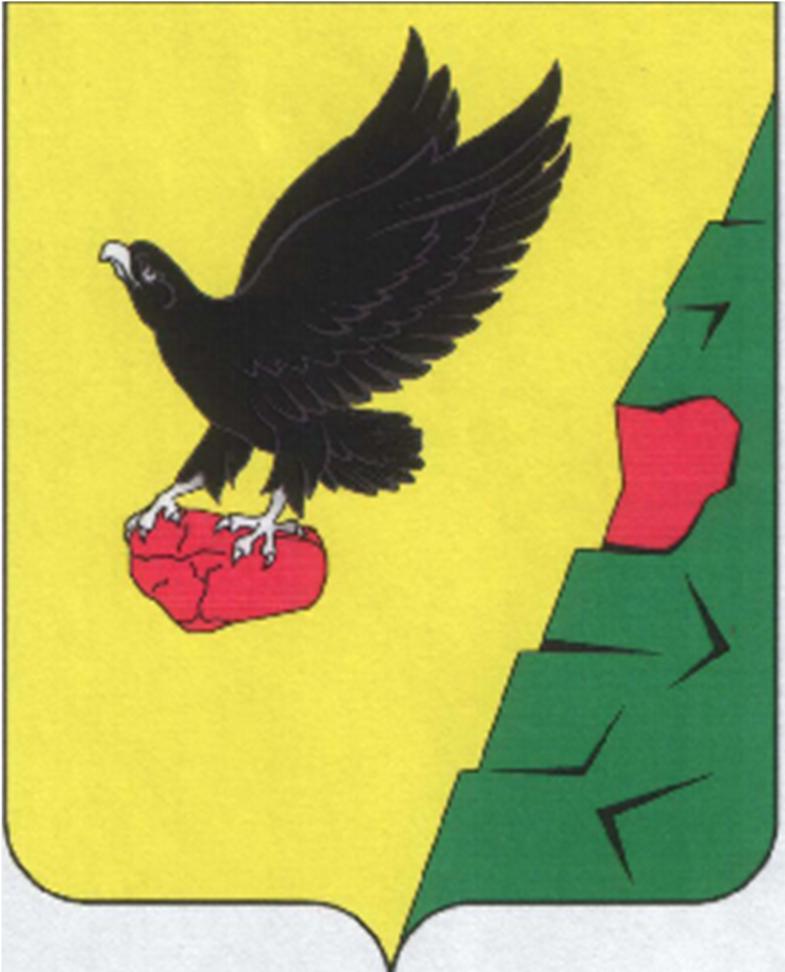 Муниципальное образованиеТюльганский районОренбургской областиАДМИНИСТРАЦИЯТЮЛЬГАНСКОГОРАЙОНАП О С Т А Н О В Л Е Н И ЕМуниципальное образованиеТюльганский районОренбургской областиАДМИНИСТРАЦИЯТЮЛЬГАНСКОГОРАЙОНАП О С Т А Н О В Л Е Н И ЕМуниципальное образованиеТюльганский районОренбургской областиАДМИНИСТРАЦИЯТЮЛЬГАНСКОГОРАЙОНАП О С Т А Н О В Л Е Н И ЕРазослано: Райпрокурору, орготделу, И.А. Круглову, О.В. Сергеевой, Е.Ф. Зубковой.Ответственный исполнитель программыОтдел образования администрации Тюльганского районаОтдел образования администрации Тюльганского районаОтдел образования администрации Тюльганского районаОтдел образования администрации Тюльганского районаОтдел образования администрации Тюльганского районаСоисполнители программыОтдел культуры администрации Тюльганскогорайона, отдел по делам молодежи и спорта администрации Тюльганского района.Отдел культуры администрации Тюльганскогорайона, отдел по делам молодежи и спорта администрации Тюльганского района.Отдел культуры администрации Тюльганскогорайона, отдел по делам молодежи и спорта администрации Тюльганского района.Отдел культуры администрации Тюльганскогорайона, отдел по делам молодежи и спорта администрации Тюльганского района.Отдел культуры администрации Тюльганскогорайона, отдел по делам молодежи и спорта администрации Тюльганского района.Участники программыОтдел по делам молодежи и спорта администрации Тюльганского района (МАО ДО "Тюльганская ДЮСШ»),отдел культуры администрации Тюльганского района (МБУ ДО «Тюльганская ДШИ»), Администрация Тюльганского района (Комиссия по делам несовершеннолетних и защите их прав администрации Тюльганского района).Отдел по делам молодежи и спорта администрации Тюльганского района (МАО ДО "Тюльганская ДЮСШ»),отдел культуры администрации Тюльганского района (МБУ ДО «Тюльганская ДШИ»), Администрация Тюльганского района (Комиссия по делам несовершеннолетних и защите их прав администрации Тюльганского района).Отдел по делам молодежи и спорта администрации Тюльганского района (МАО ДО "Тюльганская ДЮСШ»),отдел культуры администрации Тюльганского района (МБУ ДО «Тюльганская ДШИ»), Администрация Тюльганского района (Комиссия по делам несовершеннолетних и защите их прав администрации Тюльганского района).Отдел по делам молодежи и спорта администрации Тюльганского района (МАО ДО "Тюльганская ДЮСШ»),отдел культуры администрации Тюльганского района (МБУ ДО «Тюльганская ДШИ»), Администрация Тюльганского района (Комиссия по делам несовершеннолетних и защите их прав администрации Тюльганского района).Отдел по делам молодежи и спорта администрации Тюльганского района (МАО ДО "Тюльганская ДЮСШ»),отдел культуры администрации Тюльганского района (МБУ ДО «Тюльганская ДШИ»), Администрация Тюльганского района (Комиссия по делам несовершеннолетних и защите их прав администрации Тюльганского района).Подпрограммы программы1.«Комплексная безопасность образовательных организаций  Тюльганского района»; 2. «Развитие общего образования детей»;3. «Развитие дошкольного образования детей»;4. «Развитие дополнительного образования детей»;5. «Реализация единой политике в сфере образования на территории Тюльганского района»;6. «Патриотическое воспитание граждан Тюльганского района»1.«Комплексная безопасность образовательных организаций  Тюльганского района»; 2. «Развитие общего образования детей»;3. «Развитие дошкольного образования детей»;4. «Развитие дополнительного образования детей»;5. «Реализация единой политике в сфере образования на территории Тюльганского района»;6. «Патриотическое воспитание граждан Тюльганского района»1.«Комплексная безопасность образовательных организаций  Тюльганского района»; 2. «Развитие общего образования детей»;3. «Развитие дошкольного образования детей»;4. «Развитие дополнительного образования детей»;5. «Реализация единой политике в сфере образования на территории Тюльганского района»;6. «Патриотическое воспитание граждан Тюльганского района»1.«Комплексная безопасность образовательных организаций  Тюльганского района»; 2. «Развитие общего образования детей»;3. «Развитие дошкольного образования детей»;4. «Развитие дополнительного образования детей»;5. «Реализация единой политике в сфере образования на территории Тюльганского района»;6. «Патриотическое воспитание граждан Тюльганского района»1.«Комплексная безопасность образовательных организаций  Тюльганского района»; 2. «Развитие общего образования детей»;3. «Развитие дошкольного образования детей»;4. «Развитие дополнительного образования детей»;5. «Реализация единой политике в сфере образования на территории Тюльганского района»;6. «Патриотическое воспитание граждан Тюльганского района»Цель программыВнедрение современной модели образования, обеспечивающей формирование в Тюльганском районе человеческого капитала, соответствующего требованиям инновационного развития экономики, современным потребностям общества и каждого гражданина.Внедрение современной модели образования, обеспечивающей формирование в Тюльганском районе человеческого капитала, соответствующего требованиям инновационного развития экономики, современным потребностям общества и каждого гражданина.Внедрение современной модели образования, обеспечивающей формирование в Тюльганском районе человеческого капитала, соответствующего требованиям инновационного развития экономики, современным потребностям общества и каждого гражданина.Внедрение современной модели образования, обеспечивающей формирование в Тюльганском районе человеческого капитала, соответствующего требованиям инновационного развития экономики, современным потребностям общества и каждого гражданина.Внедрение современной модели образования, обеспечивающей формирование в Тюльганском районе человеческого капитала, соответствующего требованиям инновационного развития экономики, современным потребностям общества и каждого гражданина.Задачи программы- создание условий для равного доступа всех граждан Тюльганского района к образованию и самообразованию, дополнительному образованию, в том числе за счет развития дистанционного обучения на базе информационно-технологической инфраструктуры образования;- модернизация образовательных программ, направленная на достижение современного качества учебных результатов и результатов социализации; - формирование современной системы оценки качества образования на основе принципов открытости, объективности, прозрачности, общественно-профессионального участия; - обеспечение эффективной системы по социализации и самореализации молодежи, развитию потенциала молодежи- создание условий для равного доступа всех граждан Тюльганского района к образованию и самообразованию, дополнительному образованию, в том числе за счет развития дистанционного обучения на базе информационно-технологической инфраструктуры образования;- модернизация образовательных программ, направленная на достижение современного качества учебных результатов и результатов социализации; - формирование современной системы оценки качества образования на основе принципов открытости, объективности, прозрачности, общественно-профессионального участия; - обеспечение эффективной системы по социализации и самореализации молодежи, развитию потенциала молодежи- создание условий для равного доступа всех граждан Тюльганского района к образованию и самообразованию, дополнительному образованию, в том числе за счет развития дистанционного обучения на базе информационно-технологической инфраструктуры образования;- модернизация образовательных программ, направленная на достижение современного качества учебных результатов и результатов социализации; - формирование современной системы оценки качества образования на основе принципов открытости, объективности, прозрачности, общественно-профессионального участия; - обеспечение эффективной системы по социализации и самореализации молодежи, развитию потенциала молодежи- создание условий для равного доступа всех граждан Тюльганского района к образованию и самообразованию, дополнительному образованию, в том числе за счет развития дистанционного обучения на базе информационно-технологической инфраструктуры образования;- модернизация образовательных программ, направленная на достижение современного качества учебных результатов и результатов социализации; - формирование современной системы оценки качества образования на основе принципов открытости, объективности, прозрачности, общественно-профессионального участия; - обеспечение эффективной системы по социализации и самореализации молодежи, развитию потенциала молодежи- создание условий для равного доступа всех граждан Тюльганского района к образованию и самообразованию, дополнительному образованию, в том числе за счет развития дистанционного обучения на базе информационно-технологической инфраструктуры образования;- модернизация образовательных программ, направленная на достижение современного качества учебных результатов и результатов социализации; - формирование современной системы оценки качества образования на основе принципов открытости, объективности, прозрачности, общественно-профессионального участия; - обеспечение эффективной системы по социализации и самореализации молодежи, развитию потенциала молодежиЦелевые индикаторы и показатели программы- обеспеченность населения услугами дошкольного образования (отношение численности детей 3 – 7 лет, получающих дошкольное образование, к численности детей в возрасте 3 – 7 лет);- удельный вес численности обучающихся     муниципальных общеобразовательных организаций, которым предоставлена возможность обучаться в соответствии с основными современными требованиями, в общей численности обучающихся; - удельный вес численности выпускников муниципальных образовательных организаций, не получивших аттестат о среднем общем образовании, в общей численности выпускников;- отношение среднего балла единого государственного экзамена (в расчете на 1 предмет) в 20 процентах школ с лучшими результатами единого государственного экзамена к среднему баллу единого государственного экзамена (в расчете на 1 предмет) в 20 процентах школ с худшими результатами единого государственного экзамена;- доля образовательных организаций, в которых созданы условия для получения детьми-инвалидами качественного образования, в общем количестве образовательных организаций- отношение среднемесячной заработной платы педагогических работников дошкольных образовательных организаций к средней заработной плате в общем образовании области.- обеспеченность населения услугами дошкольного образования (отношение численности детей 3 – 7 лет, получающих дошкольное образование, к численности детей в возрасте 3 – 7 лет);- удельный вес численности обучающихся     муниципальных общеобразовательных организаций, которым предоставлена возможность обучаться в соответствии с основными современными требованиями, в общей численности обучающихся; - удельный вес численности выпускников муниципальных образовательных организаций, не получивших аттестат о среднем общем образовании, в общей численности выпускников;- отношение среднего балла единого государственного экзамена (в расчете на 1 предмет) в 20 процентах школ с лучшими результатами единого государственного экзамена к среднему баллу единого государственного экзамена (в расчете на 1 предмет) в 20 процентах школ с худшими результатами единого государственного экзамена;- доля образовательных организаций, в которых созданы условия для получения детьми-инвалидами качественного образования, в общем количестве образовательных организаций- отношение среднемесячной заработной платы педагогических работников дошкольных образовательных организаций к средней заработной плате в общем образовании области.- обеспеченность населения услугами дошкольного образования (отношение численности детей 3 – 7 лет, получающих дошкольное образование, к численности детей в возрасте 3 – 7 лет);- удельный вес численности обучающихся     муниципальных общеобразовательных организаций, которым предоставлена возможность обучаться в соответствии с основными современными требованиями, в общей численности обучающихся; - удельный вес численности выпускников муниципальных образовательных организаций, не получивших аттестат о среднем общем образовании, в общей численности выпускников;- отношение среднего балла единого государственного экзамена (в расчете на 1 предмет) в 20 процентах школ с лучшими результатами единого государственного экзамена к среднему баллу единого государственного экзамена (в расчете на 1 предмет) в 20 процентах школ с худшими результатами единого государственного экзамена;- доля образовательных организаций, в которых созданы условия для получения детьми-инвалидами качественного образования, в общем количестве образовательных организаций- отношение среднемесячной заработной платы педагогических работников дошкольных образовательных организаций к средней заработной плате в общем образовании области.- обеспеченность населения услугами дошкольного образования (отношение численности детей 3 – 7 лет, получающих дошкольное образование, к численности детей в возрасте 3 – 7 лет);- удельный вес численности обучающихся     муниципальных общеобразовательных организаций, которым предоставлена возможность обучаться в соответствии с основными современными требованиями, в общей численности обучающихся; - удельный вес численности выпускников муниципальных образовательных организаций, не получивших аттестат о среднем общем образовании, в общей численности выпускников;- отношение среднего балла единого государственного экзамена (в расчете на 1 предмет) в 20 процентах школ с лучшими результатами единого государственного экзамена к среднему баллу единого государственного экзамена (в расчете на 1 предмет) в 20 процентах школ с худшими результатами единого государственного экзамена;- доля образовательных организаций, в которых созданы условия для получения детьми-инвалидами качественного образования, в общем количестве образовательных организаций- отношение среднемесячной заработной платы педагогических работников дошкольных образовательных организаций к средней заработной плате в общем образовании области.- обеспеченность населения услугами дошкольного образования (отношение численности детей 3 – 7 лет, получающих дошкольное образование, к численности детей в возрасте 3 – 7 лет);- удельный вес численности обучающихся     муниципальных общеобразовательных организаций, которым предоставлена возможность обучаться в соответствии с основными современными требованиями, в общей численности обучающихся; - удельный вес численности выпускников муниципальных образовательных организаций, не получивших аттестат о среднем общем образовании, в общей численности выпускников;- отношение среднего балла единого государственного экзамена (в расчете на 1 предмет) в 20 процентах школ с лучшими результатами единого государственного экзамена к среднему баллу единого государственного экзамена (в расчете на 1 предмет) в 20 процентах школ с худшими результатами единого государственного экзамена;- доля образовательных организаций, в которых созданы условия для получения детьми-инвалидами качественного образования, в общем количестве образовательных организаций- отношение среднемесячной заработной платы педагогических работников дошкольных образовательных организаций к средней заработной плате в общем образовании области.Сроки и этапы реализации программы2014 – 2020 годы2014 – 2020 годы2014 – 2020 годы2014 – 2020 годы2014 – 2020 годыОбъёмы бюджетных ассигнований программыОбщий объем финансового обеспечения программы (в ценах соответствующих лет) за счет средств бюджета Тюльганского района составит 1 963 900,39 тыс. рублей, в том числе по годам:Общий объем финансового обеспечения программы (в ценах соответствующих лет) за счет средств бюджета Тюльганского района составит 1 963 900,39 тыс. рублей, в том числе по годам:Общий объем финансового обеспечения программы (в ценах соответствующих лет) за счет средств бюджета Тюльганского района составит 1 963 900,39 тыс. рублей, в том числе по годам:Общий объем финансового обеспечения программы (в ценах соответствующих лет) за счет средств бюджета Тюльганского района составит 1 963 900,39 тыс. рублей, в том числе по годам:Общий объем финансового обеспечения программы (в ценах соответствующих лет) за счет средств бюджета Тюльганского района составит 1 963 900,39 тыс. рублей, в том числе по годам:Объёмы бюджетных ассигнований программыВсегоБюджет районаОбластной бюджетФедеральный бюджет2014 год282390,6698487,45159829,3124073,92015 год256 043,57101531,3154484,8727,42016 год299 167,80118792,23179 131,361244,212017 год293 625,55119 901,55170388,101321,92018 год281 206,3112 037,2168 621,2547,92019 год277 114,3107 945,2168 621,2547,92020 год277 114,3107 945,2168 621,2547,9Итого1 966 662,42766 640,131 169 697,2428311,11Ответственный исполнитель программыОтветственный исполнитель программыОтдел образования администрации Тюльганского района Отдел образования администрации Тюльганского района Отдел образования администрации Тюльганского района Отдел образования администрации Тюльганского района Отдел образования администрации Тюльганского района Участники программыУчастники программыОтдел образования администрации Тюльганского района Отдел образования администрации Тюльганского района Отдел образования администрации Тюльганского района Отдел образования администрации Тюльганского района Отдел образования администрации Тюльганского района Цель подпрограммыЦель подпрограммыОбеспечение безопасности учащихся, воспитанников и работников образовательных учреждений всех типов и видов во время их трудовой и учебной деятельностиОбеспечение безопасности учащихся, воспитанников и работников образовательных учреждений всех типов и видов во время их трудовой и учебной деятельностиОбеспечение безопасности учащихся, воспитанников и работников образовательных учреждений всех типов и видов во время их трудовой и учебной деятельностиОбеспечение безопасности учащихся, воспитанников и работников образовательных учреждений всех типов и видов во время их трудовой и учебной деятельностиОбеспечение безопасности учащихся, воспитанников и работников образовательных учреждений всех типов и видов во время их трудовой и учебной деятельностиЗадачи подпрограммыЗадачи подпрограммы-оценка состояния зданий, сооружений и оборудования образовательных учреждений района, разработка рекомендаций по повышению уровня их безопасности.-создание безопасных условий для осуществления  учебно-воспитательного процесса в учреждениях образования.- повышение уровня профессиональной подготовки и квалификации преподавательского и руководящего состава школ района в области обеспечения безопасности жизнедеятельности.-оценка состояния зданий, сооружений и оборудования образовательных учреждений района, разработка рекомендаций по повышению уровня их безопасности.-создание безопасных условий для осуществления  учебно-воспитательного процесса в учреждениях образования.- повышение уровня профессиональной подготовки и квалификации преподавательского и руководящего состава школ района в области обеспечения безопасности жизнедеятельности.-оценка состояния зданий, сооружений и оборудования образовательных учреждений района, разработка рекомендаций по повышению уровня их безопасности.-создание безопасных условий для осуществления  учебно-воспитательного процесса в учреждениях образования.- повышение уровня профессиональной подготовки и квалификации преподавательского и руководящего состава школ района в области обеспечения безопасности жизнедеятельности.-оценка состояния зданий, сооружений и оборудования образовательных учреждений района, разработка рекомендаций по повышению уровня их безопасности.-создание безопасных условий для осуществления  учебно-воспитательного процесса в учреждениях образования.- повышение уровня профессиональной подготовки и квалификации преподавательского и руководящего состава школ района в области обеспечения безопасности жизнедеятельности.-оценка состояния зданий, сооружений и оборудования образовательных учреждений района, разработка рекомендаций по повышению уровня их безопасности.-создание безопасных условий для осуществления  учебно-воспитательного процесса в учреждениях образования.- повышение уровня профессиональной подготовки и квалификации преподавательского и руководящего состава школ района в области обеспечения безопасности жизнедеятельности.Целевые индикаторы и показатели подпрограммыЦелевые индикаторы и показатели подпрограммы- наличие актуальной нормативно-правовой документации в области обеспечения безопасности жизнедеятельности образовательного учреждения- отсутствие предписаний надзорных органов о несоответствии образовательного учреждения установленным нормативным требованиям противопожарной, антитеррористической безопасности- доля муниципальных образовательных организаций района, комплексно оснащенных системами АПС, СОУЭ, оборудованием, дублирующим сигнал на пульт подразделения пожарной охраны без участия работника объекта- наличие актуальной нормативно-правовой документации в области обеспечения безопасности жизнедеятельности образовательного учреждения- отсутствие предписаний надзорных органов о несоответствии образовательного учреждения установленным нормативным требованиям противопожарной, антитеррористической безопасности- доля муниципальных образовательных организаций района, комплексно оснащенных системами АПС, СОУЭ, оборудованием, дублирующим сигнал на пульт подразделения пожарной охраны без участия работника объекта- наличие актуальной нормативно-правовой документации в области обеспечения безопасности жизнедеятельности образовательного учреждения- отсутствие предписаний надзорных органов о несоответствии образовательного учреждения установленным нормативным требованиям противопожарной, антитеррористической безопасности- доля муниципальных образовательных организаций района, комплексно оснащенных системами АПС, СОУЭ, оборудованием, дублирующим сигнал на пульт подразделения пожарной охраны без участия работника объекта- наличие актуальной нормативно-правовой документации в области обеспечения безопасности жизнедеятельности образовательного учреждения- отсутствие предписаний надзорных органов о несоответствии образовательного учреждения установленным нормативным требованиям противопожарной, антитеррористической безопасности- доля муниципальных образовательных организаций района, комплексно оснащенных системами АПС, СОУЭ, оборудованием, дублирующим сигнал на пульт подразделения пожарной охраны без участия работника объекта- наличие актуальной нормативно-правовой документации в области обеспечения безопасности жизнедеятельности образовательного учреждения- отсутствие предписаний надзорных органов о несоответствии образовательного учреждения установленным нормативным требованиям противопожарной, антитеррористической безопасности- доля муниципальных образовательных организаций района, комплексно оснащенных системами АПС, СОУЭ, оборудованием, дублирующим сигнал на пульт подразделения пожарной охраны без участия работника объектаСроки и этапы реализации подпрограммы2014 – 2020 годы2014 – 2020 годы2014 – 2020 годы2014 – 2020 годы2014 – 2020 годыОбъёмы бюджетных ассигнований подпрограммыФинансирование программы осуществляется за счет средств областного бюджета и бюджета Тюльганского района. Общий объём финансирования программы составит 4 308,42 тыс. руб., в том числе по годам:Финансирование программы осуществляется за счет средств областного бюджета и бюджета Тюльганского района. Общий объём финансирования программы составит 4 308,42 тыс. руб., в том числе по годам:Финансирование программы осуществляется за счет средств областного бюджета и бюджета Тюльганского района. Общий объём финансирования программы составит 4 308,42 тыс. руб., в том числе по годам:Финансирование программы осуществляется за счет средств областного бюджета и бюджета Тюльганского района. Общий объём финансирования программы составит 4 308,42 тыс. руб., в том числе по годам:Финансирование программы осуществляется за счет средств областного бюджета и бюджета Тюльганского района. Общий объём финансирования программы составит 4 308,42 тыс. руб., в том числе по годам:ВсегоБюджет районаОбластной бюджет2014 год2640,22875,121765,12015 год248,2248,202016 год1320132002017 год10010002018 год0002019 год0002020 год000Итого4 308,422 543,321 765,1Ответственный исполнитель  подпрограммыОтдел образования администрацииТюльганского районаОтдел образования администрацииТюльганского районаОтдел образования администрацииТюльганского районаОтдел образования администрацииТюльганского районаОтдел образования администрацииТюльганского районаУчастники подпрограммыОтдел образования администрацииТюльганского района (образовательные организации)Отдел образования администрацииТюльганского района (образовательные организации)Отдел образования администрацииТюльганского района (образовательные организации)Отдел образования администрацииТюльганского района (образовательные организации)Отдел образования администрацииТюльганского района (образовательные организации)Цель подпрограммы  Создание в системе общего образования равных возможностей для современного качественного образования и позитивной социализации детей.  Создание в системе общего образования равных возможностей для современного качественного образования и позитивной социализации детей.  Создание в системе общего образования равных возможностей для современного качественного образования и позитивной социализации детей.  Создание в системе общего образования равных возможностей для современного качественного образования и позитивной социализации детей.  Создание в системе общего образования равных возможностей для современного качественного образования и позитивной социализации детей.Задачи подпрограммы- формирование образовательной сети и экономических механизмов, обеспечивающих равный доступ населения к услугам  общего образования; - создание безопасных условий пребывания детей в образовательных учреждениях района;- обновление состава и компетенций педагогических кадров, создание механизмов мотивации педагогов к повышению качества работы и непрерывному профессиональному развитию;   - создание эффективной системы организации школьного питания, ориентированной на укрепление здоровья учащихся общеобразовательных организаций;- обеспечение современного уровня надежности и технологичности процедур оценки качества образовательных результатов;- создание системы мониторингов качества образовательных результатов и факторов, на них влияющих, включая исследования по социализации обучающихся;- модернизация   содержания  образования и образовательной среды для обеспечения готовности выпускников общеобразовательных организаций к дальнейшему  обучению и деятельности в высокотехнологичной экономике; - создание современной инфраструктуры неформального образования для формирования у обучающихся социальных компетенций гражданских установок, культуры здорового образа жизни;- включение потребителей образовательных услуг в оценку деятельности системы образования через развитие механизмов внешней оценки качества образования и государственно-общественного управления;- обеспечение максимально возможной прозрачности и доступности информации о системе образования, качестве работы отдельных организаций;- создание с участием общественности независимой системы оценки качества работы образовательных организаций и введение публичных рейтингов их деятельности;- формирование образовательной сети и экономических механизмов, обеспечивающих равный доступ населения к услугам  общего образования; - создание безопасных условий пребывания детей в образовательных учреждениях района;- обновление состава и компетенций педагогических кадров, создание механизмов мотивации педагогов к повышению качества работы и непрерывному профессиональному развитию;   - создание эффективной системы организации школьного питания, ориентированной на укрепление здоровья учащихся общеобразовательных организаций;- обеспечение современного уровня надежности и технологичности процедур оценки качества образовательных результатов;- создание системы мониторингов качества образовательных результатов и факторов, на них влияющих, включая исследования по социализации обучающихся;- модернизация   содержания  образования и образовательной среды для обеспечения готовности выпускников общеобразовательных организаций к дальнейшему  обучению и деятельности в высокотехнологичной экономике; - создание современной инфраструктуры неформального образования для формирования у обучающихся социальных компетенций гражданских установок, культуры здорового образа жизни;- включение потребителей образовательных услуг в оценку деятельности системы образования через развитие механизмов внешней оценки качества образования и государственно-общественного управления;- обеспечение максимально возможной прозрачности и доступности информации о системе образования, качестве работы отдельных организаций;- создание с участием общественности независимой системы оценки качества работы образовательных организаций и введение публичных рейтингов их деятельности;- формирование образовательной сети и экономических механизмов, обеспечивающих равный доступ населения к услугам  общего образования; - создание безопасных условий пребывания детей в образовательных учреждениях района;- обновление состава и компетенций педагогических кадров, создание механизмов мотивации педагогов к повышению качества работы и непрерывному профессиональному развитию;   - создание эффективной системы организации школьного питания, ориентированной на укрепление здоровья учащихся общеобразовательных организаций;- обеспечение современного уровня надежности и технологичности процедур оценки качества образовательных результатов;- создание системы мониторингов качества образовательных результатов и факторов, на них влияющих, включая исследования по социализации обучающихся;- модернизация   содержания  образования и образовательной среды для обеспечения готовности выпускников общеобразовательных организаций к дальнейшему  обучению и деятельности в высокотехнологичной экономике; - создание современной инфраструктуры неформального образования для формирования у обучающихся социальных компетенций гражданских установок, культуры здорового образа жизни;- включение потребителей образовательных услуг в оценку деятельности системы образования через развитие механизмов внешней оценки качества образования и государственно-общественного управления;- обеспечение максимально возможной прозрачности и доступности информации о системе образования, качестве работы отдельных организаций;- создание с участием общественности независимой системы оценки качества работы образовательных организаций и введение публичных рейтингов их деятельности;- формирование образовательной сети и экономических механизмов, обеспечивающих равный доступ населения к услугам  общего образования; - создание безопасных условий пребывания детей в образовательных учреждениях района;- обновление состава и компетенций педагогических кадров, создание механизмов мотивации педагогов к повышению качества работы и непрерывному профессиональному развитию;   - создание эффективной системы организации школьного питания, ориентированной на укрепление здоровья учащихся общеобразовательных организаций;- обеспечение современного уровня надежности и технологичности процедур оценки качества образовательных результатов;- создание системы мониторингов качества образовательных результатов и факторов, на них влияющих, включая исследования по социализации обучающихся;- модернизация   содержания  образования и образовательной среды для обеспечения готовности выпускников общеобразовательных организаций к дальнейшему  обучению и деятельности в высокотехнологичной экономике; - создание современной инфраструктуры неформального образования для формирования у обучающихся социальных компетенций гражданских установок, культуры здорового образа жизни;- включение потребителей образовательных услуг в оценку деятельности системы образования через развитие механизмов внешней оценки качества образования и государственно-общественного управления;- обеспечение максимально возможной прозрачности и доступности информации о системе образования, качестве работы отдельных организаций;- создание с участием общественности независимой системы оценки качества работы образовательных организаций и введение публичных рейтингов их деятельности;- формирование образовательной сети и экономических механизмов, обеспечивающих равный доступ населения к услугам  общего образования; - создание безопасных условий пребывания детей в образовательных учреждениях района;- обновление состава и компетенций педагогических кадров, создание механизмов мотивации педагогов к повышению качества работы и непрерывному профессиональному развитию;   - создание эффективной системы организации школьного питания, ориентированной на укрепление здоровья учащихся общеобразовательных организаций;- обеспечение современного уровня надежности и технологичности процедур оценки качества образовательных результатов;- создание системы мониторингов качества образовательных результатов и факторов, на них влияющих, включая исследования по социализации обучающихся;- модернизация   содержания  образования и образовательной среды для обеспечения готовности выпускников общеобразовательных организаций к дальнейшему  обучению и деятельности в высокотехнологичной экономике; - создание современной инфраструктуры неформального образования для формирования у обучающихся социальных компетенций гражданских установок, культуры здорового образа жизни;- включение потребителей образовательных услуг в оценку деятельности системы образования через развитие механизмов внешней оценки качества образования и государственно-общественного управления;- обеспечение максимально возможной прозрачности и доступности информации о системе образования, качестве работы отдельных организаций;- создание с участием общественности независимой системы оценки качества работы образовательных организаций и введение публичных рейтингов их деятельности;Целевые индикаторы и показатели  подпрограммы- удельный вес численности обучающихся муниципальных общеобразовательных организаций, которым предоставлена возможность обучаться в соответствии с основными современными  требованиями,  в  общей  численности обучающихся;-доля общеобразовательных организаций, в которых создана универсальная безбарьерная среда для инклюзивного образования детей-инвалидов, в общем количестве общеобразовательных организаций;- отношение среднего балла ЕГЭ (в расчёте на 1 предмет) в 20 процентах школ с лучшими результатами ЕГЭ к среднему баллу  (в расчёте на 1 предмет) в 20 процентах школ с худшими результатами; - доля выпускников муниципальных ООО, не сдавших ЕГЭ в общей численности выпускников муниципальных ОО;- удельный вес числа образовательных организаций, обеспечивающих представление нормативно закрепленного перечня сведений о своей деятельности на официальных сайтах, в общем числе образовательных организаций;-удельный вес численности обучающихся по программам общего образования, участвующих в олимпиадах и конкурсах различного уровня, в общей численности обучающихся по программам общего образования;-удельный вес численности учителей в возрасте до 35 лет в общей численности учителей ОО;-отношение среднемесячной заработной платы педагогических работников муниципальных ОО общего образования к средней заработной плате в области;                                                                     -доля педагогических работников общеобразовательных организаций, которым при прохождении аттестации присвоена первая или высшая категория- увеличение охвата двухразовым горячим питанием  обучающихся ОО;-увеличение доли пищеблоков, оснащённых современным технологическим оборудованием;- удельный вес числа образовательных организаций, использующих в рационе питания детей продукты, обогащённые витаминами и микронутриентами;- количество общеобразовательных организаций, в которых отремонтированы спортивные залы.- удельный вес численности обучающихся муниципальных общеобразовательных организаций, которым предоставлена возможность обучаться в соответствии с основными современными  требованиями,  в  общей  численности обучающихся;-доля общеобразовательных организаций, в которых создана универсальная безбарьерная среда для инклюзивного образования детей-инвалидов, в общем количестве общеобразовательных организаций;- отношение среднего балла ЕГЭ (в расчёте на 1 предмет) в 20 процентах школ с лучшими результатами ЕГЭ к среднему баллу  (в расчёте на 1 предмет) в 20 процентах школ с худшими результатами; - доля выпускников муниципальных ООО, не сдавших ЕГЭ в общей численности выпускников муниципальных ОО;- удельный вес числа образовательных организаций, обеспечивающих представление нормативно закрепленного перечня сведений о своей деятельности на официальных сайтах, в общем числе образовательных организаций;-удельный вес численности обучающихся по программам общего образования, участвующих в олимпиадах и конкурсах различного уровня, в общей численности обучающихся по программам общего образования;-удельный вес численности учителей в возрасте до 35 лет в общей численности учителей ОО;-отношение среднемесячной заработной платы педагогических работников муниципальных ОО общего образования к средней заработной плате в области;                                                                     -доля педагогических работников общеобразовательных организаций, которым при прохождении аттестации присвоена первая или высшая категория- увеличение охвата двухразовым горячим питанием  обучающихся ОО;-увеличение доли пищеблоков, оснащённых современным технологическим оборудованием;- удельный вес числа образовательных организаций, использующих в рационе питания детей продукты, обогащённые витаминами и микронутриентами;- количество общеобразовательных организаций, в которых отремонтированы спортивные залы.- удельный вес численности обучающихся муниципальных общеобразовательных организаций, которым предоставлена возможность обучаться в соответствии с основными современными  требованиями,  в  общей  численности обучающихся;-доля общеобразовательных организаций, в которых создана универсальная безбарьерная среда для инклюзивного образования детей-инвалидов, в общем количестве общеобразовательных организаций;- отношение среднего балла ЕГЭ (в расчёте на 1 предмет) в 20 процентах школ с лучшими результатами ЕГЭ к среднему баллу  (в расчёте на 1 предмет) в 20 процентах школ с худшими результатами; - доля выпускников муниципальных ООО, не сдавших ЕГЭ в общей численности выпускников муниципальных ОО;- удельный вес числа образовательных организаций, обеспечивающих представление нормативно закрепленного перечня сведений о своей деятельности на официальных сайтах, в общем числе образовательных организаций;-удельный вес численности обучающихся по программам общего образования, участвующих в олимпиадах и конкурсах различного уровня, в общей численности обучающихся по программам общего образования;-удельный вес численности учителей в возрасте до 35 лет в общей численности учителей ОО;-отношение среднемесячной заработной платы педагогических работников муниципальных ОО общего образования к средней заработной плате в области;                                                                     -доля педагогических работников общеобразовательных организаций, которым при прохождении аттестации присвоена первая или высшая категория- увеличение охвата двухразовым горячим питанием  обучающихся ОО;-увеличение доли пищеблоков, оснащённых современным технологическим оборудованием;- удельный вес числа образовательных организаций, использующих в рационе питания детей продукты, обогащённые витаминами и микронутриентами;- количество общеобразовательных организаций, в которых отремонтированы спортивные залы.- удельный вес численности обучающихся муниципальных общеобразовательных организаций, которым предоставлена возможность обучаться в соответствии с основными современными  требованиями,  в  общей  численности обучающихся;-доля общеобразовательных организаций, в которых создана универсальная безбарьерная среда для инклюзивного образования детей-инвалидов, в общем количестве общеобразовательных организаций;- отношение среднего балла ЕГЭ (в расчёте на 1 предмет) в 20 процентах школ с лучшими результатами ЕГЭ к среднему баллу  (в расчёте на 1 предмет) в 20 процентах школ с худшими результатами; - доля выпускников муниципальных ООО, не сдавших ЕГЭ в общей численности выпускников муниципальных ОО;- удельный вес числа образовательных организаций, обеспечивающих представление нормативно закрепленного перечня сведений о своей деятельности на официальных сайтах, в общем числе образовательных организаций;-удельный вес численности обучающихся по программам общего образования, участвующих в олимпиадах и конкурсах различного уровня, в общей численности обучающихся по программам общего образования;-удельный вес численности учителей в возрасте до 35 лет в общей численности учителей ОО;-отношение среднемесячной заработной платы педагогических работников муниципальных ОО общего образования к средней заработной плате в области;                                                                     -доля педагогических работников общеобразовательных организаций, которым при прохождении аттестации присвоена первая или высшая категория- увеличение охвата двухразовым горячим питанием  обучающихся ОО;-увеличение доли пищеблоков, оснащённых современным технологическим оборудованием;- удельный вес числа образовательных организаций, использующих в рационе питания детей продукты, обогащённые витаминами и микронутриентами;- количество общеобразовательных организаций, в которых отремонтированы спортивные залы.- удельный вес численности обучающихся муниципальных общеобразовательных организаций, которым предоставлена возможность обучаться в соответствии с основными современными  требованиями,  в  общей  численности обучающихся;-доля общеобразовательных организаций, в которых создана универсальная безбарьерная среда для инклюзивного образования детей-инвалидов, в общем количестве общеобразовательных организаций;- отношение среднего балла ЕГЭ (в расчёте на 1 предмет) в 20 процентах школ с лучшими результатами ЕГЭ к среднему баллу  (в расчёте на 1 предмет) в 20 процентах школ с худшими результатами; - доля выпускников муниципальных ООО, не сдавших ЕГЭ в общей численности выпускников муниципальных ОО;- удельный вес числа образовательных организаций, обеспечивающих представление нормативно закрепленного перечня сведений о своей деятельности на официальных сайтах, в общем числе образовательных организаций;-удельный вес численности обучающихся по программам общего образования, участвующих в олимпиадах и конкурсах различного уровня, в общей численности обучающихся по программам общего образования;-удельный вес численности учителей в возрасте до 35 лет в общей численности учителей ОО;-отношение среднемесячной заработной платы педагогических работников муниципальных ОО общего образования к средней заработной плате в области;                                                                     -доля педагогических работников общеобразовательных организаций, которым при прохождении аттестации присвоена первая или высшая категория- увеличение охвата двухразовым горячим питанием  обучающихся ОО;-увеличение доли пищеблоков, оснащённых современным технологическим оборудованием;- удельный вес числа образовательных организаций, использующих в рационе питания детей продукты, обогащённые витаминами и микронутриентами;- количество общеобразовательных организаций, в которых отремонтированы спортивные залы.Сроки и этапы реализации подпрограммы2014-2020 годы 2014-2020 годы 2014-2020 годы 2014-2020 годы 2014-2020 годы Объёмы бюджетных ассигнований подпрограммыФинансирование программы осуществляется за счет средств федерального бюджета, областного бюджета и бюджета Тюльганского района. Общий объём финансирования программы составит 1 220 025,26 тыс. руб., в том числе по годам:Финансирование программы осуществляется за счет средств федерального бюджета, областного бюджета и бюджета Тюльганского района. Общий объём финансирования программы составит 1 220 025,26 тыс. руб., в том числе по годам:Финансирование программы осуществляется за счет средств федерального бюджета, областного бюджета и бюджета Тюльганского района. Общий объём финансирования программы составит 1 220 025,26 тыс. руб., в том числе по годам:Финансирование программы осуществляется за счет средств федерального бюджета, областного бюджета и бюджета Тюльганского района. Общий объём финансирования программы составит 1 220 025,26 тыс. руб., в том числе по годам:Финансирование программы осуществляется за счет средств федерального бюджета, областного бюджета и бюджета Тюльганского района. Общий объём финансирования программы составит 1 220 025,26 тыс. руб., в том числе по годам:Объёмы бюджетных ассигнований подпрограммыВсегоБюджет районаОбластной бюджетФедеральныйбюджет2014 год174 217,0545 311,24128 905,812015 год177 968,7747 129,1130 839,672016 год190 775,8454 552,62135 494,02729,22017 год183 012,8960  627,59121 611,37742018 год168 126,448 282119 844,42019 год165 065,445 221119 844,42020 год165 065,445 221119 844,4Итого1 224 231,75346 344,55876 3841503,2Ответственный исполнитель  подпрограммыОтдел образования администрацииТюльганского районаОтдел образования администрацииТюльганского районаОтдел образования администрацииТюльганского районаОтдел образования администрацииТюльганского районаОтдел образования администрацииТюльганского районаОтдел образования администрацииТюльганского районаОтдел образования администрацииТюльганского районаУчастники программыОтдел образования администрацииТюльганского района (образовательные организации)Отдел образования администрацииТюльганского района (образовательные организации)Отдел образования администрацииТюльганского района (образовательные организации)Отдел образования администрацииТюльганского района (образовательные организации)Отдел образования администрацииТюльганского района (образовательные организации)Отдел образования администрацииТюльганского района (образовательные организации)Отдел образования администрацииТюльганского района (образовательные организации)Цель  подпрограммы Создание в системе дошкольного образования в Тюльганском районе равных возможностей для современного качественного образования и позитивной социализации детейСоздание в системе дошкольного образования в Тюльганском районе равных возможностей для современного качественного образования и позитивной социализации детейСоздание в системе дошкольного образования в Тюльганском районе равных возможностей для современного качественного образования и позитивной социализации детейСоздание в системе дошкольного образования в Тюльганском районе равных возможностей для современного качественного образования и позитивной социализации детейСоздание в системе дошкольного образования в Тюльганском районе равных возможностей для современного качественного образования и позитивной социализации детейСоздание в системе дошкольного образования в Тюльганском районе равных возможностей для современного качественного образования и позитивной социализации детейСоздание в системе дошкольного образования в Тюльганском районе равных возможностей для современного качественного образования и позитивной социализации детейЗадачи подпрограммы- формирование образовательной сети и экономических механизмов, обеспечивающих равный доступ населения к услугам дошкольного образования;- обеспечение предоставления услуг раннего развития и образования детей дошкольного возраста независимо от места их проживания, состояния здоровья, социального положения;- создание безопасных условий пребывания детей в дошкольных образовательных организациях района;- обеспечение системной работы по формированию экономических ресурсов (кадрового, научно-методического, мотивационного, финансово-экономического, материально-технического обеспечения, информационного, нормативно-правового) для реализации цели модернизации муниципальной системы дошкольного образования;- формирование образовательной сети и экономических механизмов, обеспечивающих равный доступ населения к услугам дошкольного образования;- обеспечение предоставления услуг раннего развития и образования детей дошкольного возраста независимо от места их проживания, состояния здоровья, социального положения;- создание безопасных условий пребывания детей в дошкольных образовательных организациях района;- обеспечение системной работы по формированию экономических ресурсов (кадрового, научно-методического, мотивационного, финансово-экономического, материально-технического обеспечения, информационного, нормативно-правового) для реализации цели модернизации муниципальной системы дошкольного образования;- формирование образовательной сети и экономических механизмов, обеспечивающих равный доступ населения к услугам дошкольного образования;- обеспечение предоставления услуг раннего развития и образования детей дошкольного возраста независимо от места их проживания, состояния здоровья, социального положения;- создание безопасных условий пребывания детей в дошкольных образовательных организациях района;- обеспечение системной работы по формированию экономических ресурсов (кадрового, научно-методического, мотивационного, финансово-экономического, материально-технического обеспечения, информационного, нормативно-правового) для реализации цели модернизации муниципальной системы дошкольного образования;- формирование образовательной сети и экономических механизмов, обеспечивающих равный доступ населения к услугам дошкольного образования;- обеспечение предоставления услуг раннего развития и образования детей дошкольного возраста независимо от места их проживания, состояния здоровья, социального положения;- создание безопасных условий пребывания детей в дошкольных образовательных организациях района;- обеспечение системной работы по формированию экономических ресурсов (кадрового, научно-методического, мотивационного, финансово-экономического, материально-технического обеспечения, информационного, нормативно-правового) для реализации цели модернизации муниципальной системы дошкольного образования;- формирование образовательной сети и экономических механизмов, обеспечивающих равный доступ населения к услугам дошкольного образования;- обеспечение предоставления услуг раннего развития и образования детей дошкольного возраста независимо от места их проживания, состояния здоровья, социального положения;- создание безопасных условий пребывания детей в дошкольных образовательных организациях района;- обеспечение системной работы по формированию экономических ресурсов (кадрового, научно-методического, мотивационного, финансово-экономического, материально-технического обеспечения, информационного, нормативно-правового) для реализации цели модернизации муниципальной системы дошкольного образования;- формирование образовательной сети и экономических механизмов, обеспечивающих равный доступ населения к услугам дошкольного образования;- обеспечение предоставления услуг раннего развития и образования детей дошкольного возраста независимо от места их проживания, состояния здоровья, социального положения;- создание безопасных условий пребывания детей в дошкольных образовательных организациях района;- обеспечение системной работы по формированию экономических ресурсов (кадрового, научно-методического, мотивационного, финансово-экономического, материально-технического обеспечения, информационного, нормативно-правового) для реализации цели модернизации муниципальной системы дошкольного образования;- формирование образовательной сети и экономических механизмов, обеспечивающих равный доступ населения к услугам дошкольного образования;- обеспечение предоставления услуг раннего развития и образования детей дошкольного возраста независимо от места их проживания, состояния здоровья, социального положения;- создание безопасных условий пребывания детей в дошкольных образовательных организациях района;- обеспечение системной работы по формированию экономических ресурсов (кадрового, научно-методического, мотивационного, финансово-экономического, материально-технического обеспечения, информационного, нормативно-правового) для реализации цели модернизации муниципальной системы дошкольного образования;Целевые индикаторы и показатели  подпрограммы  - обеспеченность населения услугами дошкольного образования (отношение численности детей в возрасте  от 3 до 7 лет, получающих дошкольное образование в текущем году, к сумме численности детей в возрасте от 3 до7лет, получающих дошкольное образование в текущем году, и численности детей в возрасте от 3 до 7 лет, находящихся в очереди на получение в текущем году дошкольного образования);- охват детей дошкольным образованием;-доля дошкольных образовательных учреждений, реализующих программы дошкольного образования в соответствии с федеральными государственными образовательными стандартами дошкольного образования;- удельный вес численности детей в возрасте от 0 до 3 лет, охваченных программами поддержки раннего развития, в общей численности детей соответствующего возраста;- увеличение охвата детей с ограниченными возможностями здоровья, детей-инвалидов дошкольным образованием;- доля дошкольных учреждений, обеспечивающих оздоровительное питание детей;- охват детей в возрасте 6-7 лет предшкольным образованием;- доля лицензированных медицинских кабинетов ДОУ;-  доля педагогических работников ДОУ, прошедших профессиональную переподготовку или повышение квалификации в установленном порядке;- удельный вес педагогов, получивших квалификационные категории или соответствие занимаемой должности, в общей численности педагогов дошкольного образования;- удельный вес ДОО, оценка деятельности, которых, их руководителей и основных  категорий работников осуществляется на основании показателей эффективности их деятельности;- отношение среднемесячной заработной платы педагогических работников дошкольных образовательных организаций к средней заработной плате в общем образовании области;-доля дошкольных образовательных организаций, в которых создана универсальная безбарьерная среда для инклюзивного образования детей-инвалидов, в общем количестве дошкольных образовательных организаций  - обеспеченность населения услугами дошкольного образования (отношение численности детей в возрасте  от 3 до 7 лет, получающих дошкольное образование в текущем году, к сумме численности детей в возрасте от 3 до7лет, получающих дошкольное образование в текущем году, и численности детей в возрасте от 3 до 7 лет, находящихся в очереди на получение в текущем году дошкольного образования);- охват детей дошкольным образованием;-доля дошкольных образовательных учреждений, реализующих программы дошкольного образования в соответствии с федеральными государственными образовательными стандартами дошкольного образования;- удельный вес численности детей в возрасте от 0 до 3 лет, охваченных программами поддержки раннего развития, в общей численности детей соответствующего возраста;- увеличение охвата детей с ограниченными возможностями здоровья, детей-инвалидов дошкольным образованием;- доля дошкольных учреждений, обеспечивающих оздоровительное питание детей;- охват детей в возрасте 6-7 лет предшкольным образованием;- доля лицензированных медицинских кабинетов ДОУ;-  доля педагогических работников ДОУ, прошедших профессиональную переподготовку или повышение квалификации в установленном порядке;- удельный вес педагогов, получивших квалификационные категории или соответствие занимаемой должности, в общей численности педагогов дошкольного образования;- удельный вес ДОО, оценка деятельности, которых, их руководителей и основных  категорий работников осуществляется на основании показателей эффективности их деятельности;- отношение среднемесячной заработной платы педагогических работников дошкольных образовательных организаций к средней заработной плате в общем образовании области;-доля дошкольных образовательных организаций, в которых создана универсальная безбарьерная среда для инклюзивного образования детей-инвалидов, в общем количестве дошкольных образовательных организаций  - обеспеченность населения услугами дошкольного образования (отношение численности детей в возрасте  от 3 до 7 лет, получающих дошкольное образование в текущем году, к сумме численности детей в возрасте от 3 до7лет, получающих дошкольное образование в текущем году, и численности детей в возрасте от 3 до 7 лет, находящихся в очереди на получение в текущем году дошкольного образования);- охват детей дошкольным образованием;-доля дошкольных образовательных учреждений, реализующих программы дошкольного образования в соответствии с федеральными государственными образовательными стандартами дошкольного образования;- удельный вес численности детей в возрасте от 0 до 3 лет, охваченных программами поддержки раннего развития, в общей численности детей соответствующего возраста;- увеличение охвата детей с ограниченными возможностями здоровья, детей-инвалидов дошкольным образованием;- доля дошкольных учреждений, обеспечивающих оздоровительное питание детей;- охват детей в возрасте 6-7 лет предшкольным образованием;- доля лицензированных медицинских кабинетов ДОУ;-  доля педагогических работников ДОУ, прошедших профессиональную переподготовку или повышение квалификации в установленном порядке;- удельный вес педагогов, получивших квалификационные категории или соответствие занимаемой должности, в общей численности педагогов дошкольного образования;- удельный вес ДОО, оценка деятельности, которых, их руководителей и основных  категорий работников осуществляется на основании показателей эффективности их деятельности;- отношение среднемесячной заработной платы педагогических работников дошкольных образовательных организаций к средней заработной плате в общем образовании области;-доля дошкольных образовательных организаций, в которых создана универсальная безбарьерная среда для инклюзивного образования детей-инвалидов, в общем количестве дошкольных образовательных организаций  - обеспеченность населения услугами дошкольного образования (отношение численности детей в возрасте  от 3 до 7 лет, получающих дошкольное образование в текущем году, к сумме численности детей в возрасте от 3 до7лет, получающих дошкольное образование в текущем году, и численности детей в возрасте от 3 до 7 лет, находящихся в очереди на получение в текущем году дошкольного образования);- охват детей дошкольным образованием;-доля дошкольных образовательных учреждений, реализующих программы дошкольного образования в соответствии с федеральными государственными образовательными стандартами дошкольного образования;- удельный вес численности детей в возрасте от 0 до 3 лет, охваченных программами поддержки раннего развития, в общей численности детей соответствующего возраста;- увеличение охвата детей с ограниченными возможностями здоровья, детей-инвалидов дошкольным образованием;- доля дошкольных учреждений, обеспечивающих оздоровительное питание детей;- охват детей в возрасте 6-7 лет предшкольным образованием;- доля лицензированных медицинских кабинетов ДОУ;-  доля педагогических работников ДОУ, прошедших профессиональную переподготовку или повышение квалификации в установленном порядке;- удельный вес педагогов, получивших квалификационные категории или соответствие занимаемой должности, в общей численности педагогов дошкольного образования;- удельный вес ДОО, оценка деятельности, которых, их руководителей и основных  категорий работников осуществляется на основании показателей эффективности их деятельности;- отношение среднемесячной заработной платы педагогических работников дошкольных образовательных организаций к средней заработной плате в общем образовании области;-доля дошкольных образовательных организаций, в которых создана универсальная безбарьерная среда для инклюзивного образования детей-инвалидов, в общем количестве дошкольных образовательных организаций  - обеспеченность населения услугами дошкольного образования (отношение численности детей в возрасте  от 3 до 7 лет, получающих дошкольное образование в текущем году, к сумме численности детей в возрасте от 3 до7лет, получающих дошкольное образование в текущем году, и численности детей в возрасте от 3 до 7 лет, находящихся в очереди на получение в текущем году дошкольного образования);- охват детей дошкольным образованием;-доля дошкольных образовательных учреждений, реализующих программы дошкольного образования в соответствии с федеральными государственными образовательными стандартами дошкольного образования;- удельный вес численности детей в возрасте от 0 до 3 лет, охваченных программами поддержки раннего развития, в общей численности детей соответствующего возраста;- увеличение охвата детей с ограниченными возможностями здоровья, детей-инвалидов дошкольным образованием;- доля дошкольных учреждений, обеспечивающих оздоровительное питание детей;- охват детей в возрасте 6-7 лет предшкольным образованием;- доля лицензированных медицинских кабинетов ДОУ;-  доля педагогических работников ДОУ, прошедших профессиональную переподготовку или повышение квалификации в установленном порядке;- удельный вес педагогов, получивших квалификационные категории или соответствие занимаемой должности, в общей численности педагогов дошкольного образования;- удельный вес ДОО, оценка деятельности, которых, их руководителей и основных  категорий работников осуществляется на основании показателей эффективности их деятельности;- отношение среднемесячной заработной платы педагогических работников дошкольных образовательных организаций к средней заработной плате в общем образовании области;-доля дошкольных образовательных организаций, в которых создана универсальная безбарьерная среда для инклюзивного образования детей-инвалидов, в общем количестве дошкольных образовательных организаций  - обеспеченность населения услугами дошкольного образования (отношение численности детей в возрасте  от 3 до 7 лет, получающих дошкольное образование в текущем году, к сумме численности детей в возрасте от 3 до7лет, получающих дошкольное образование в текущем году, и численности детей в возрасте от 3 до 7 лет, находящихся в очереди на получение в текущем году дошкольного образования);- охват детей дошкольным образованием;-доля дошкольных образовательных учреждений, реализующих программы дошкольного образования в соответствии с федеральными государственными образовательными стандартами дошкольного образования;- удельный вес численности детей в возрасте от 0 до 3 лет, охваченных программами поддержки раннего развития, в общей численности детей соответствующего возраста;- увеличение охвата детей с ограниченными возможностями здоровья, детей-инвалидов дошкольным образованием;- доля дошкольных учреждений, обеспечивающих оздоровительное питание детей;- охват детей в возрасте 6-7 лет предшкольным образованием;- доля лицензированных медицинских кабинетов ДОУ;-  доля педагогических работников ДОУ, прошедших профессиональную переподготовку или повышение квалификации в установленном порядке;- удельный вес педагогов, получивших квалификационные категории или соответствие занимаемой должности, в общей численности педагогов дошкольного образования;- удельный вес ДОО, оценка деятельности, которых, их руководителей и основных  категорий работников осуществляется на основании показателей эффективности их деятельности;- отношение среднемесячной заработной платы педагогических работников дошкольных образовательных организаций к средней заработной плате в общем образовании области;-доля дошкольных образовательных организаций, в которых создана универсальная безбарьерная среда для инклюзивного образования детей-инвалидов, в общем количестве дошкольных образовательных организаций  - обеспеченность населения услугами дошкольного образования (отношение численности детей в возрасте  от 3 до 7 лет, получающих дошкольное образование в текущем году, к сумме численности детей в возрасте от 3 до7лет, получающих дошкольное образование в текущем году, и численности детей в возрасте от 3 до 7 лет, находящихся в очереди на получение в текущем году дошкольного образования);- охват детей дошкольным образованием;-доля дошкольных образовательных учреждений, реализующих программы дошкольного образования в соответствии с федеральными государственными образовательными стандартами дошкольного образования;- удельный вес численности детей в возрасте от 0 до 3 лет, охваченных программами поддержки раннего развития, в общей численности детей соответствующего возраста;- увеличение охвата детей с ограниченными возможностями здоровья, детей-инвалидов дошкольным образованием;- доля дошкольных учреждений, обеспечивающих оздоровительное питание детей;- охват детей в возрасте 6-7 лет предшкольным образованием;- доля лицензированных медицинских кабинетов ДОУ;-  доля педагогических работников ДОУ, прошедших профессиональную переподготовку или повышение квалификации в установленном порядке;- удельный вес педагогов, получивших квалификационные категории или соответствие занимаемой должности, в общей численности педагогов дошкольного образования;- удельный вес ДОО, оценка деятельности, которых, их руководителей и основных  категорий работников осуществляется на основании показателей эффективности их деятельности;- отношение среднемесячной заработной платы педагогических работников дошкольных образовательных организаций к средней заработной плате в общем образовании области;-доля дошкольных образовательных организаций, в которых создана универсальная безбарьерная среда для инклюзивного образования детей-инвалидов, в общем количестве дошкольных образовательных организацийСроки и этапы реализации подпрограммы2014-2020 годы 2014-2020 годы 2014-2020 годы 2014-2020 годы 2014-2020 годы 2014-2020 годы 2014-2020 годы Объёмы бюджетных ассигнований подпрограммыФинансирование программы осуществляется за счет средств федерального бюджета, областного бюджета и бюджета Тюльганского района. Общий объём финансирования программы составит 434 479,58тыс. руб., в том числе по годам:Финансирование программы осуществляется за счет средств федерального бюджета, областного бюджета и бюджета Тюльганского района. Общий объём финансирования программы составит 434 479,58тыс. руб., в том числе по годам:Финансирование программы осуществляется за счет средств федерального бюджета, областного бюджета и бюджета Тюльганского района. Общий объём финансирования программы составит 434 479,58тыс. руб., в том числе по годам:Финансирование программы осуществляется за счет средств федерального бюджета, областного бюджета и бюджета Тюльганского района. Общий объём финансирования программы составит 434 479,58тыс. руб., в том числе по годам:Финансирование программы осуществляется за счет средств федерального бюджета, областного бюджета и бюджета Тюльганского района. Общий объём финансирования программы составит 434 479,58тыс. руб., в том числе по годам:Финансирование программы осуществляется за счет средств федерального бюджета, областного бюджета и бюджета Тюльганского района. Общий объём финансирования программы составит 434 479,58тыс. руб., в том числе по годам:Финансирование программы осуществляется за счет средств федерального бюджета, областного бюджета и бюджета Тюльганского района. Общий объём финансирования программы составит 434 479,58тыс. руб., в том числе по годам:Объёмы бюджетных ассигнований подпрограммыВсегоБюджет районаОбластной бюджетОбластной бюджетФедеральныйбюджетФедеральныйбюджетОбъёмы бюджетных ассигнований подпрограммы2014 год85 763,0732 666,8732 666,8729 138,229 138,223 958Объёмы бюджетных ассигнований подпрограммы2015 год55 181,931539,831539,823 642,123 642,1Объёмы бюджетных ассигнований подпрограммы2016 год58 345,5531472,731472,726 872,8526 872,85Объёмы бюджетных ассигнований подпрограммы2017 год55 311,4624737,2624737,2630 574,230 574,2Объёмы бюджетных ассигнований подпрограммы2018 год58 959,228 38528 38530 574,230 574,2Объёмы бюджетных ассигнований подпрограммы2019 год58 959,228 38528 38530 574,230 574,2Объёмы бюджетных ассигнований подпрограммы2020 год58 959,228 38528 38530 574,230 574,2Объёмы бюджетных ассигнований подпрограммыИтого431 479,58205 571,63205 571,63201 949,95201 949,9523 958Ответственный исполнитель программыОтдел образования администрации Тюльганского района.Отдел образования администрации Тюльганского района.Отдел образования администрации Тюльганского района.Отдел образования администрации Тюльганского района.Отдел образования администрации Тюльганского района.Отдел образования администрации Тюльганского района.Участники программыОтдел по делам молодежи и спорта администрации Тюльганского района (МБОУ ДОД "Тюльганская ДЮСШ»),отдел культуры администрации Тюльганского района (МБОУ ДОД «Тюльганская ДШИ»), Администрация Тюльганского района (Комиссия по делам несовершеннолетних и защите их прав администрации Тюльганского района).Отдел по делам молодежи и спорта администрации Тюльганского района (МБОУ ДОД "Тюльганская ДЮСШ»),отдел культуры администрации Тюльганского района (МБОУ ДОД «Тюльганская ДШИ»), Администрация Тюльганского района (Комиссия по делам несовершеннолетних и защите их прав администрации Тюльганского района).Отдел по делам молодежи и спорта администрации Тюльганского района (МБОУ ДОД "Тюльганская ДЮСШ»),отдел культуры администрации Тюльганского района (МБОУ ДОД «Тюльганская ДШИ»), Администрация Тюльганского района (Комиссия по делам несовершеннолетних и защите их прав администрации Тюльганского района).Отдел по делам молодежи и спорта администрации Тюльганского района (МБОУ ДОД "Тюльганская ДЮСШ»),отдел культуры администрации Тюльганского района (МБОУ ДОД «Тюльганская ДШИ»), Администрация Тюльганского района (Комиссия по делам несовершеннолетних и защите их прав администрации Тюльганского района).Отдел по делам молодежи и спорта администрации Тюльганского района (МБОУ ДОД "Тюльганская ДЮСШ»),отдел культуры администрации Тюльганского района (МБОУ ДОД «Тюльганская ДШИ»), Администрация Тюльганского района (Комиссия по делам несовершеннолетних и защите их прав администрации Тюльганского района).Отдел по делам молодежи и спорта администрации Тюльганского района (МБОУ ДОД "Тюльганская ДЮСШ»),отдел культуры администрации Тюльганского района (МБОУ ДОД «Тюльганская ДШИ»), Администрация Тюльганского района (Комиссия по делам несовершеннолетних и защите их прав администрации Тюльганского района).Цель подпрограммыСоздание в системе дополнительного образования равных возможностей для современного качественного образования и позитивной социализации детей.Создание в системе дополнительного образования равных возможностей для современного качественного образования и позитивной социализации детей.Создание в системе дополнительного образования равных возможностей для современного качественного образования и позитивной социализации детей.Создание в системе дополнительного образования равных возможностей для современного качественного образования и позитивной социализации детей.Создание в системе дополнительного образования равных возможностей для современного качественного образования и позитивной социализации детей.Создание в системе дополнительного образования равных возможностей для современного качественного образования и позитивной социализации детей.Задачи подпрограммы-формирование образовательной сети и финансово-экономических механизмов, обеспечивающих равный доступ населения к услугам дополнительного образования детей;- модернизация содержания образования и образовательной среды для обеспечения готовности выпускников общеобразовательных организаций к дальнейшему обучению и деятельности;-обновление состава и компетенций педагогических кадров, создание механизмов мотивации педагогов к повышению качества работы и непрерывному профессиональному развитию;-создание современной инфраструктуры неформального образования для формирования у обучающихся социальных компетенций, гражданских установок, культуры здорового образа жизни-формирование образовательной сети и финансово-экономических механизмов, обеспечивающих равный доступ населения к услугам дополнительного образования детей;- модернизация содержания образования и образовательной среды для обеспечения готовности выпускников общеобразовательных организаций к дальнейшему обучению и деятельности;-обновление состава и компетенций педагогических кадров, создание механизмов мотивации педагогов к повышению качества работы и непрерывному профессиональному развитию;-создание современной инфраструктуры неформального образования для формирования у обучающихся социальных компетенций, гражданских установок, культуры здорового образа жизни-формирование образовательной сети и финансово-экономических механизмов, обеспечивающих равный доступ населения к услугам дополнительного образования детей;- модернизация содержания образования и образовательной среды для обеспечения готовности выпускников общеобразовательных организаций к дальнейшему обучению и деятельности;-обновление состава и компетенций педагогических кадров, создание механизмов мотивации педагогов к повышению качества работы и непрерывному профессиональному развитию;-создание современной инфраструктуры неформального образования для формирования у обучающихся социальных компетенций, гражданских установок, культуры здорового образа жизни-формирование образовательной сети и финансово-экономических механизмов, обеспечивающих равный доступ населения к услугам дополнительного образования детей;- модернизация содержания образования и образовательной среды для обеспечения готовности выпускников общеобразовательных организаций к дальнейшему обучению и деятельности;-обновление состава и компетенций педагогических кадров, создание механизмов мотивации педагогов к повышению качества работы и непрерывному профессиональному развитию;-создание современной инфраструктуры неформального образования для формирования у обучающихся социальных компетенций, гражданских установок, культуры здорового образа жизни-формирование образовательной сети и финансово-экономических механизмов, обеспечивающих равный доступ населения к услугам дополнительного образования детей;- модернизация содержания образования и образовательной среды для обеспечения готовности выпускников общеобразовательных организаций к дальнейшему обучению и деятельности;-обновление состава и компетенций педагогических кадров, создание механизмов мотивации педагогов к повышению качества работы и непрерывному профессиональному развитию;-создание современной инфраструктуры неформального образования для формирования у обучающихся социальных компетенций, гражданских установок, культуры здорового образа жизни-формирование образовательной сети и финансово-экономических механизмов, обеспечивающих равный доступ населения к услугам дополнительного образования детей;- модернизация содержания образования и образовательной среды для обеспечения готовности выпускников общеобразовательных организаций к дальнейшему обучению и деятельности;-обновление состава и компетенций педагогических кадров, создание механизмов мотивации педагогов к повышению качества работы и непрерывному профессиональному развитию;-создание современной инфраструктуры неформального образования для формирования у обучающихся социальных компетенций, гражданских установок, культуры здорового образа жизниЦелевые индикаторы и показатели подпрограммы-доля детей, охваченных образовательными программами дополнительного образования детей, в общей численности детей и молодежи в возрасте 5-18 лет;-удельный вес обучающихся  по программам дополнительного  образования, участвующих в олимпиадах и конкурсах различного уровня, в общей численности учащихся, обучающихся  по программам дополнительного  образования;-отношение среднемесячной заработной платы педагогов муниципальных организаций дополнительного образования к среднемесячной заработной плате учителей в Оренбургской области;-доля педагогических работников организаций дополнительного образования детей, которым при прохождении аттестации присвоена первая или высшая квалификационная категория;-доля учащихся получающих поддержку со стороны государства, муниципалитета-доля детей, охваченных образовательными программами дополнительного образования детей, в общей численности детей и молодежи в возрасте 5-18 лет;-удельный вес обучающихся  по программам дополнительного  образования, участвующих в олимпиадах и конкурсах различного уровня, в общей численности учащихся, обучающихся  по программам дополнительного  образования;-отношение среднемесячной заработной платы педагогов муниципальных организаций дополнительного образования к среднемесячной заработной плате учителей в Оренбургской области;-доля педагогических работников организаций дополнительного образования детей, которым при прохождении аттестации присвоена первая или высшая квалификационная категория;-доля учащихся получающих поддержку со стороны государства, муниципалитета-доля детей, охваченных образовательными программами дополнительного образования детей, в общей численности детей и молодежи в возрасте 5-18 лет;-удельный вес обучающихся  по программам дополнительного  образования, участвующих в олимпиадах и конкурсах различного уровня, в общей численности учащихся, обучающихся  по программам дополнительного  образования;-отношение среднемесячной заработной платы педагогов муниципальных организаций дополнительного образования к среднемесячной заработной плате учителей в Оренбургской области;-доля педагогических работников организаций дополнительного образования детей, которым при прохождении аттестации присвоена первая или высшая квалификационная категория;-доля учащихся получающих поддержку со стороны государства, муниципалитета-доля детей, охваченных образовательными программами дополнительного образования детей, в общей численности детей и молодежи в возрасте 5-18 лет;-удельный вес обучающихся  по программам дополнительного  образования, участвующих в олимпиадах и конкурсах различного уровня, в общей численности учащихся, обучающихся  по программам дополнительного  образования;-отношение среднемесячной заработной платы педагогов муниципальных организаций дополнительного образования к среднемесячной заработной плате учителей в Оренбургской области;-доля педагогических работников организаций дополнительного образования детей, которым при прохождении аттестации присвоена первая или высшая квалификационная категория;-доля учащихся получающих поддержку со стороны государства, муниципалитета-доля детей, охваченных образовательными программами дополнительного образования детей, в общей численности детей и молодежи в возрасте 5-18 лет;-удельный вес обучающихся  по программам дополнительного  образования, участвующих в олимпиадах и конкурсах различного уровня, в общей численности учащихся, обучающихся  по программам дополнительного  образования;-отношение среднемесячной заработной платы педагогов муниципальных организаций дополнительного образования к среднемесячной заработной плате учителей в Оренбургской области;-доля педагогических работников организаций дополнительного образования детей, которым при прохождении аттестации присвоена первая или высшая квалификационная категория;-доля учащихся получающих поддержку со стороны государства, муниципалитета-доля детей, охваченных образовательными программами дополнительного образования детей, в общей численности детей и молодежи в возрасте 5-18 лет;-удельный вес обучающихся  по программам дополнительного  образования, участвующих в олимпиадах и конкурсах различного уровня, в общей численности учащихся, обучающихся  по программам дополнительного  образования;-отношение среднемесячной заработной платы педагогов муниципальных организаций дополнительного образования к среднемесячной заработной плате учителей в Оренбургской области;-доля педагогических работников организаций дополнительного образования детей, которым при прохождении аттестации присвоена первая или высшая квалификационная категория;-доля учащихся получающих поддержку со стороны государства, муниципалитетаСроки и этапы реализации подпрограммы2014-2020 годы2014-2020 годы2014-2020 годы2014-2020 годы2014-2020 годы2014-2020 годыОбъёмы бюджетных ассигнований подпрограммыФинансирование программы осуществляется за счет средств федерального бюджета, областного бюджета и бюджета Тюльганского района. Общий объём финансирования программы составит 172 180,44 тыс. руб., в том числе по годам:Финансирование программы осуществляется за счет средств федерального бюджета, областного бюджета и бюджета Тюльганского района. Общий объём финансирования программы составит 172 180,44 тыс. руб., в том числе по годам:Финансирование программы осуществляется за счет средств федерального бюджета, областного бюджета и бюджета Тюльганского района. Общий объём финансирования программы составит 172 180,44 тыс. руб., в том числе по годам:Финансирование программы осуществляется за счет средств федерального бюджета, областного бюджета и бюджета Тюльганского района. Общий объём финансирования программы составит 172 180,44 тыс. руб., в том числе по годам:Финансирование программы осуществляется за счет средств федерального бюджета, областного бюджета и бюджета Тюльганского района. Общий объём финансирования программы составит 172 180,44 тыс. руб., в том числе по годам:Финансирование программы осуществляется за счет средств федерального бюджета, областного бюджета и бюджета Тюльганского района. Общий объём финансирования программы составит 172 180,44 тыс. руб., в том числе по годам:ВсегоБюджет районаОбластной бюджетФедеральныйбюджет2014 год19 770,3219 634,2220,2115,92015 год22 644,722 614,23,127,42016 год23 300,6223 300,622017 год28 542,826 528,82014,02018 год27 275,227 275,22019 год26 251,226 251,22020 год26 251,226 251,2Итого172 180,44172 013,8423,3143,3Ответственный исполнитель подпрограммыОтдел образования администрации Тюльганского района.Отдел образования администрации Тюльганского района.Отдел образования администрации Тюльганского района.Отдел образования администрации Тюльганского района.Отдел образования администрации Тюльганского района.Участники программыОтдел образования администрации Тюльганского района, Администрация Тюльганского района (Комиссия по делам несовершеннолетних и защите их прав администрации Тюльганского района).Отдел образования администрации Тюльганского района, Администрация Тюльганского района (Комиссия по делам несовершеннолетних и защите их прав администрации Тюльганского района).Отдел образования администрации Тюльганского района, Администрация Тюльганского района (Комиссия по делам несовершеннолетних и защите их прав администрации Тюльганского района).Отдел образования администрации Тюльганского района, Администрация Тюльганского района (Комиссия по делам несовершеннолетних и защите их прав администрации Тюльганского района).Отдел образования администрации Тюльганского района, Администрация Тюльганского района (Комиссия по делам несовершеннолетних и защите их прав администрации Тюльганского района).Цель подпрограммыРазвитие образования  Тюльганского районаРазвитие образования  Тюльганского районаРазвитие образования  Тюльганского районаРазвитие образования  Тюльганского районаРазвитие образования  Тюльганского районаЗадачиподпрограммы- создание условий для реализации конституционных прав граждан, проживающих на территории района, на получение образования;- создание условий для реализации комплекса мер по социально-правовой защите и охране здоровья детей, обучающихся и воспитанников;- совершенствование подготовки педагогических кадров;- реализация механизма внешней оценки качества образования;- обеспечение деятельности образовательных учреждений района.- защита прав детей, поддержка и сопровождение детей-сирот, детей, оставшихся без попечения родителей.- создание условий для реализации конституционных прав граждан, проживающих на территории района, на получение образования;- создание условий для реализации комплекса мер по социально-правовой защите и охране здоровья детей, обучающихся и воспитанников;- совершенствование подготовки педагогических кадров;- реализация механизма внешней оценки качества образования;- обеспечение деятельности образовательных учреждений района.- защита прав детей, поддержка и сопровождение детей-сирот, детей, оставшихся без попечения родителей.- создание условий для реализации конституционных прав граждан, проживающих на территории района, на получение образования;- создание условий для реализации комплекса мер по социально-правовой защите и охране здоровья детей, обучающихся и воспитанников;- совершенствование подготовки педагогических кадров;- реализация механизма внешней оценки качества образования;- обеспечение деятельности образовательных учреждений района.- защита прав детей, поддержка и сопровождение детей-сирот, детей, оставшихся без попечения родителей.- создание условий для реализации конституционных прав граждан, проживающих на территории района, на получение образования;- создание условий для реализации комплекса мер по социально-правовой защите и охране здоровья детей, обучающихся и воспитанников;- совершенствование подготовки педагогических кадров;- реализация механизма внешней оценки качества образования;- обеспечение деятельности образовательных учреждений района.- защита прав детей, поддержка и сопровождение детей-сирот, детей, оставшихся без попечения родителей.- создание условий для реализации конституционных прав граждан, проживающих на территории района, на получение образования;- создание условий для реализации комплекса мер по социально-правовой защите и охране здоровья детей, обучающихся и воспитанников;- совершенствование подготовки педагогических кадров;- реализация механизма внешней оценки качества образования;- обеспечение деятельности образовательных учреждений района.- защита прав детей, поддержка и сопровождение детей-сирот, детей, оставшихся без попечения родителей.Целевые индикаторы и показатели подпрограммы- обеспеченность населения услугами  образования;- удельный вес численности обучающихся     муниципальных общеобразовательных организаций, которым предоставлена возможность обучаться в соответствии с основными современными требованиями, в общей численности обучающихся; - число образовательных организаций, охваченных независимой оценкой качества оказания услуг в сфере образования;- процент охвата образовательных учреждений услугами комплексного обслуживания от общего количества образовательных учреждений.- удельный вес получателей единовременной выплаты при всех формах устройства детей, лишенных родительского попечения от общего количества получателей данной категории.- обеспеченность населения услугами  образования;- удельный вес численности обучающихся     муниципальных общеобразовательных организаций, которым предоставлена возможность обучаться в соответствии с основными современными требованиями, в общей численности обучающихся; - число образовательных организаций, охваченных независимой оценкой качества оказания услуг в сфере образования;- процент охвата образовательных учреждений услугами комплексного обслуживания от общего количества образовательных учреждений.- удельный вес получателей единовременной выплаты при всех формах устройства детей, лишенных родительского попечения от общего количества получателей данной категории.- обеспеченность населения услугами  образования;- удельный вес численности обучающихся     муниципальных общеобразовательных организаций, которым предоставлена возможность обучаться в соответствии с основными современными требованиями, в общей численности обучающихся; - число образовательных организаций, охваченных независимой оценкой качества оказания услуг в сфере образования;- процент охвата образовательных учреждений услугами комплексного обслуживания от общего количества образовательных учреждений.- удельный вес получателей единовременной выплаты при всех формах устройства детей, лишенных родительского попечения от общего количества получателей данной категории.- обеспеченность населения услугами  образования;- удельный вес численности обучающихся     муниципальных общеобразовательных организаций, которым предоставлена возможность обучаться в соответствии с основными современными требованиями, в общей численности обучающихся; - число образовательных организаций, охваченных независимой оценкой качества оказания услуг в сфере образования;- процент охвата образовательных учреждений услугами комплексного обслуживания от общего количества образовательных учреждений.- удельный вес получателей единовременной выплаты при всех формах устройства детей, лишенных родительского попечения от общего количества получателей данной категории.- обеспеченность населения услугами  образования;- удельный вес численности обучающихся     муниципальных общеобразовательных организаций, которым предоставлена возможность обучаться в соответствии с основными современными требованиями, в общей численности обучающихся; - число образовательных организаций, охваченных независимой оценкой качества оказания услуг в сфере образования;- процент охвата образовательных учреждений услугами комплексного обслуживания от общего количества образовательных учреждений.- удельный вес получателей единовременной выплаты при всех формах устройства детей, лишенных родительского попечения от общего количества получателей данной категории.Сроки и этапы реализации подпрограммы2014-2020 год2014-2020 год2014-2020 год2014-2020 год2014-2020 годОбъёмы бюджетных ассигнований подпрограммыФинансирование программы осуществляется за счет средств федерального бюджета, областного бюджета и бюджета Тюльганского района. Общий объём финансирования программы составит 132 906,69тыс. руб., в том числе по годам:Финансирование программы осуществляется за счет средств федерального бюджета, областного бюджета и бюджета Тюльганского района. Общий объём финансирования программы составит 132 906,69тыс. руб., в том числе по годам:Финансирование программы осуществляется за счет средств федерального бюджета, областного бюджета и бюджета Тюльганского района. Общий объём финансирования программы составит 132 906,69тыс. руб., в том числе по годам:Финансирование программы осуществляется за счет средств федерального бюджета, областного бюджета и бюджета Тюльганского района. Общий объём финансирования программы составит 132 906,69тыс. руб., в том числе по годам:Финансирование программы осуществляется за счет средств федерального бюджета, областного бюджета и бюджета Тюльганского района. Общий объём финансирования программы составит 132 906,69тыс. руб., в том числе по годам:ВсегоБюджет районаОбл. бюджетФед. бюджет2014 год00002015 год00002016 год25 425,798 146,2916 764,49515,012017 год26 658,47907,918 202,6547,92018 год26 845,58 09518 202,6547,92019 год26 838,58 08818 202,6547,92020 год26 838,58 08818 202,6547,9Итого132 606,6940 325,1989 574,892 706,61Ответственный исполнительпрограммы Отдел образования администрации Тюльганского районаУчастники программыОтдел по делам молодежи и спорта администрации Тюльганского района, Отдел культуры администрации Тюльганского района, Отдел образования администрации района (образовательные организации).Цель подпрограммы     Совершенствование системы патриотического воспитания в районе, приведение её в соответствие с новыми историческими реалиями функционирования патриотизма в российском обществе.Задачи  подпрограммы                 - совершенствовать организационно-методическое и информационное обеспечение функционирования системы патриотического воспитания в районе;-общественные организации (объединения), трудовые коллективы, неформальные группы молодёжи и отдельных граждан;- повысить качество патриотического воспитания в образовательных организациях района;- вырабатывать перспективные формы и методы патриотического воспитания граждан для повышения престижа военной и правоохранительной служб;- развивать материально-техническую базу образовательных организациях для реализации патриотического воспитания Целевые индикаторы и показатели подпрограммы- количество массовых мероприятий, проводимых по патриотическому воспитанию;- количество учащейся молодежи, принимающей участие в массовых мероприятиях по патриотическому воспитанию;- отсутствие граждан призывного возраста, уклоняющихся от призыва на военную службу;- степень готовности  граждан  Тюльганского района к выполнению своего гражданского и патриотического долга во всем многообразии форм его проявления.Сроки и этапы реализации подпрограммы  2014-2020 годы Объемы бюджетных ассигнований подпрограммыФинансирование не предусмотрено№пп.Наименование показателя(индикатора)Единица измеренияЗначение показателей Значение показателей Значение показателей Значение показателей Значение показателей Значение показателей Значение показателей №пп.Наименование показателя(индикатора)Единица измерения2014201520162017201820192020Муниципальная программа «Развитие системы образования Тюльганского района на 2014-2020 годы»Муниципальная программа «Развитие системы образования Тюльганского района на 2014-2020 годы»Муниципальная программа «Развитие системы образования Тюльганского района на 2014-2020 годы»Муниципальная программа «Развитие системы образования Тюльганского района на 2014-2020 годы»Муниципальная программа «Развитие системы образования Тюльганского района на 2014-2020 годы»Муниципальная программа «Развитие системы образования Тюльганского района на 2014-2020 годы»Муниципальная программа «Развитие системы образования Тюльганского района на 2014-2020 годы»Муниципальная программа «Развитие системы образования Тюльганского района на 2014-2020 годы»Муниципальная программа «Развитие системы образования Тюльганского района на 2014-2020 годы»Муниципальная программа «Развитие системы образования Тюльганского района на 2014-2020 годы»1Обеспеченность населения услугами дошкольного образования (отношение численности детей 3 – 7 лет, получающих дошкольное образование, к численности детей в возрасте 3 – 7 лет)процентов1001001001001001001002Удельный вес численности обучающихся     муниципальных общеобразовательных организаций, которым предоставлена возможность обучаться в соответствии с основными современными требованиями, в общей численности обучающихсяпроцентов1001001001001001001003Удельный вес численности выпускников муниципальных образовательных организаций, не получивших аттестат о среднем общем образовании, в общей численности выпускниковпроцентов1,21,21,21,21,21,21,24Отношение среднего балла единого государственного экзамена (в расчете на 1 предмет) в 20 процентах школ с лучшими результатами единого государственного экзамена к среднему баллу единого государственного экзамена (в расчете на 1 предмет) в 20 процентах школ с худшими результатами единого государственного экзаменапроцентов1,451,421,41,381,371,351,355Доля образовательных организаций, в которых созданы условия для получения детьми-инвалидами качественного образования, в общем количестве образовательных организацийпроцентов01015213030306Отношение среднемесячной заработной платы педагогических работников дошкольных образовательных организаций к средней заработной плате в общем образовании областипроцентов1001001001001001001001. Подпрограмма «Комплексная безопасность образовательных организаций Тюльганского района»1. Подпрограмма «Комплексная безопасность образовательных организаций Тюльганского района»1. Подпрограмма «Комплексная безопасность образовательных организаций Тюльганского района»1. Подпрограмма «Комплексная безопасность образовательных организаций Тюльганского района»1. Подпрограмма «Комплексная безопасность образовательных организаций Тюльганского района»1. Подпрограмма «Комплексная безопасность образовательных организаций Тюльганского района»1. Подпрограмма «Комплексная безопасность образовательных организаций Тюльганского района»1. Подпрограмма «Комплексная безопасность образовательных организаций Тюльганского района»1. Подпрограмма «Комплексная безопасность образовательных организаций Тюльганского района»1. Подпрограмма «Комплексная безопасность образовательных организаций Тюльганского района»1.1Доля муниципальных образовательных организаций района, комплексно оснащенных системами АПС, СОУЭ, оборудованием, дублирующим сигнал на пульт подразделения пожарной охраны без участия работника объекта процентов971001001001001001001.2Наличие актуальной нормативно-правовой документации в области обеспечения безопасности жизнедеятельности образовательного учрежденияДа/нетдадададададада1.3Отсутствие предписаний надзорных органов о несоответствии образовательного учреждения установленным нормативным требованиям противопожарной, антитеррористической безопасностиотсутствуютотсутствуютотсутствуютотсутствуютотсутствуютотсутствуютотсутствуютотсутствуют2. Подпрограмма «Развитие общего образования детей»2. Подпрограмма «Развитие общего образования детей»2. Подпрограмма «Развитие общего образования детей»2. Подпрограмма «Развитие общего образования детей»2. Подпрограмма «Развитие общего образования детей»2. Подпрограмма «Развитие общего образования детей»2. Подпрограмма «Развитие общего образования детей»2. Подпрограмма «Развитие общего образования детей»2. Подпрограмма «Развитие общего образования детей»2. Подпрограмма «Развитие общего образования детей»2.1Удельный вес численности обучающихся муниципальных общеобразовательных организаций, которым предоставлена возможность обучаться в соответствии с основными современными  требованиями,  в  общей  численности  обучающихся;процентов1001001001001001001002.2Доля общеобразовательных организаций, в которых создана универсальная безбарьерная среда для инклюзивного образования детей-инвалидов, в общем количестве общеобразовательных организацийпроцентов01015213030302.3Отношение среднего балла ЕГЭ (в расчёте на 1 предмет) в 20 процентах школ с лучшими результатами ЕГЭ к среднему баллу  (в расчёте на 1 предмет) в 20 процентах школ с худшими результатами; отношение1,451,421,41,381,371,351,352.4Доля выпускников муниципальных ООО, не сдавших ЕГЭ в общей численности выпускников муниципальных ОО;процентов87543,93,73,52.5Удельный вес численности выпускников муниципальных образовательных организаций, не получивших аттестат о среднем общем образовании, в общей численности выпускниковпроцентов1,21,21,21,21,21,21,22.6Удельный вес числа образовательных организаций, обеспечивающих представление нормативно закрепленного перечня сведений о своей деятельности на официальных сайтах, в общем числе образовательных организаций;процентов1001001001001001001002.7 Удельный вес численности обучающихся по программам общего образования, участвующих в олимпиадах и конкурсах различного уровня, в общей численности обучающихся по программам общего образованияпроцентов788082848585852.8 Удельный вес численности учителей в возрасте до35 лет в общей численности учителей ООпроцентов18,318,51919,52020202.9Отношение среднемесячной заработной платы педагогических работников муниципальных ОО общего образования к средней заработнойплате в области                                                                     процентов1001001001001001002.10Доля педагогических работников общеобразовательных организаций, которым при прохождении аттестации присвоена первая или высшая категорияпроцентов747576,578,58080,5812.11Увеличение охвата двухразовым горячим питанием  обучающихся образовательных организацийпроцентов303438424650502.12Увеличение доли пищеблоков, оснащённых современным технологическим оборудованиемпроцентов7880838690961002.13Удельный вес числа образовательных организаций, использующих в рационе питания детей продукты, обогащённые витаминами и микронутриентами процентов1001001001001001001002.14 Количество общеобразовательных организаций, в которых отремонтированы спортивные залы;число6678910103. Подпрограмма «Развитие дошкольного образования детей»3. Подпрограмма «Развитие дошкольного образования детей»3. Подпрограмма «Развитие дошкольного образования детей»3. Подпрограмма «Развитие дошкольного образования детей»3. Подпрограмма «Развитие дошкольного образования детей»3. Подпрограмма «Развитие дошкольного образования детей»3. Подпрограмма «Развитие дошкольного образования детей»3. Подпрограмма «Развитие дошкольного образования детей»3. Подпрограмма «Развитие дошкольного образования детей»3. Подпрограмма «Развитие дошкольного образования детей»3.1Обеспеченность населения услугами дошкольного образования (отношение численности детей в возрасте  от 3 до 7 лет, получающих дошкольное образование в текущем году, к сумме численности детей в возрасте от 3 до7лет, получающих дошкольное образование в текущем году, и численности детей в возрасте от 3 до 7 лет, находящихся в очереди на получение в текущем году дошкольного образования) процентов1001001001001001001003.2Охват детей дошкольным образованиемпроцентов64,066,169,769,87070,370,63.3Доля дошкольных образовательных учреждений, реализующих программы дошкольного образования в соответствии с федеральными государственными образовательными стандартами дошкольного образованияпроцентов530601001001001003.4Удельный вес численности детей в возрасте от 0 до 3 лет, охваченных программами поддержки раннего развития, в общей численности детей соответствующего возраста;процентов25155424650503.5Увеличение охвата детей с ограниченными возможностями здоровья, детей-инвалидов дошкольным образованиемпроцентов253540404040403.6Доля дошкольных учреждений, обеспечивающих оздоровительное питание детейпроцентов1001001001001001001003.7Охват детей в возрасте 6-7 лет предшкольным образованием808590929595953.8Доля лицензированных медицинских кабинетов ДОУпроцентов1001001003.9Доля педагогических работников ДОУ, прошедших профессиональную переподготовку или повышение квалификации в установленном порядкепроцентов85871001001001001003.10Удельный вес педагогов, получивших квалификационные категории или соответствие занимаемой должности, в общей численности педагогов дошкольного образованияпроцентов686878829090903.11Удельный вес ДОО, оценка деятельности, которых, их руководителей и основных  категорий работников осуществляется на основании показателей эффективности их деятельностипроцентов801001001001001001003.12Отношение среднемесячной заработной платы педагогических работников дошкольных образовательных организаций к средней заработной плате в общем образовании областипроцентов1001001001001001001003.13Доля дошкольных образовательных организаций, в которых создана универсальная безбарьерная среда для инклюзивного образования детей-инвалидов, в общем количестве дошкольных процентов203040505050504. Подпрограмма «Развитие дополнительного образования детей»4. Подпрограмма «Развитие дополнительного образования детей»4. Подпрограмма «Развитие дополнительного образования детей»4. Подпрограмма «Развитие дополнительного образования детей»4. Подпрограмма «Развитие дополнительного образования детей»4. Подпрограмма «Развитие дополнительного образования детей»4. Подпрограмма «Развитие дополнительного образования детей»4. Подпрограмма «Развитие дополнительного образования детей»4. Подпрограмма «Развитие дополнительного образования детей»4. Подпрограмма «Развитие дополнительного образования детей»4.1Доля детей, охваченных образовательными программами дополнительного образования детей, в общей численности детей и молодежи в возрасте 5-18 летпроцентов85879095959595,04.2Удельный вес обучающихся  по программам дополнительного  образования, участвующих в олимпиадах и конкурсах различного уровня, в общей численности учащихся, обучающихся  по программам дополнительного  образованияпроцентов788081838485854.3Отношение среднемесячной заработной платы педагогов муниципальных организаций дополнительного образования к среднемесячной заработной плате учителей в Оренбургской областипроцентов808590951001001004.4Доля педагогических работников организаций дополнительного образования детей, которым при прохождении аттестации присвоена первая или высшая квалификационная категорияпроцентов5050,150,250,350,450,550,64.5Доля учащихся получающих поддержку со стороны государства, муниципалитетапроцентов0,60,60,60,60,60,60,65. Подпрограмма «Реализация единой политике в сфере образования на территории Тюльганского района».5. Подпрограмма «Реализация единой политике в сфере образования на территории Тюльганского района».5. Подпрограмма «Реализация единой политике в сфере образования на территории Тюльганского района».5. Подпрограмма «Реализация единой политике в сфере образования на территории Тюльганского района».5. Подпрограмма «Реализация единой политике в сфере образования на территории Тюльганского района».5. Подпрограмма «Реализация единой политике в сфере образования на территории Тюльганского района».5. Подпрограмма «Реализация единой политике в сфере образования на территории Тюльганского района».5. Подпрограмма «Реализация единой политике в сфере образования на территории Тюльганского района».5. Подпрограмма «Реализация единой политике в сфере образования на территории Тюльганского района».5. Подпрограмма «Реализация единой политике в сфере образования на территории Тюльганского района».5.1Процент охвата образовательных учреждений услугами комплексного обслуживания от общего количества образовательных учреждений.процентов1001001001001001001005.2Удельный вес получателей единовременной выплаты при всех формах устройства детей, лишенных родительского попечения от общего количества получателей данной категориипроцентов1001001001001001001005.3  Удельный вес численности обучающихся     муниципальных общеобразовательных организаций, которым предоставлена возможность обучаться в соответствии с основными современными требованиями, в общей численности обучающихся;процентов1001001001001001001005.4Обеспеченность населения услугами  образования;процентов1001001001001001001005.5Число образовательных организаций, охваченных независимой  оценкой качества оказания услуг в сфере образования;процентов33661003366100100Подпрограмма «Патриотическое воспитание граждан Тюльганского района»Подпрограмма «Патриотическое воспитание граждан Тюльганского района»Подпрограмма «Патриотическое воспитание граждан Тюльганского района»Подпрограмма «Патриотическое воспитание граждан Тюльганского района»Подпрограмма «Патриотическое воспитание граждан Тюльганского района»Подпрограмма «Патриотическое воспитание граждан Тюльганского района»Подпрограмма «Патриотическое воспитание граждан Тюльганского района»Подпрограмма «Патриотическое воспитание граждан Тюльганского района»Подпрограмма «Патриотическое воспитание граждан Тюльганского района»Подпрограмма «Патриотическое воспитание граждан Тюльганского района»6.1Доля школьников и молодежи, принимающих участие в массовых мероприятиях по патриотическому воспитаниюпроцентов1001001001001001001006.2Отсутствие граждан призывного возраста, уклоняющихся от призыва на военную службупроцентов1001001001001001001006.3Высокая степень готовности  граждан  Тюльганского района к выполнению своего гражданского и патриотического долга во всем многообразии форм его проявлениянепредусмотрено№п/пНомер и наименование основного мероприятияОтветственный исполнительСрокСрокОжидаемый непосредственный результат (краткое описание)Последствия нереализации основного мероприятияСвязь с показателями муниципальной программы (подпрограммы)№п/пНомер и наименование основного мероприятияОтветственный исполнительНачала реализацииОкончания реализацииОжидаемый непосредственный результат (краткое описание)Последствия нереализации основного мероприятияСвязь с показателями муниципальной программы (подпрограммы)Подпрограмма «Комплексная безопасность образовательных организаций Тюльганского района»Подпрограмма «Комплексная безопасность образовательных организаций Тюльганского района»Подпрограмма «Комплексная безопасность образовательных организаций Тюльганского района»Подпрограмма «Комплексная безопасность образовательных организаций Тюльганского района»Подпрограмма «Комплексная безопасность образовательных организаций Тюльганского района»Подпрограмма «Комплексная безопасность образовательных организаций Тюльганского района»Подпрограмма «Комплексная безопасность образовательных организаций Тюльганского района»Подпрограмма «Комплексная безопасность образовательных организаций Тюльганского района»1.1Комплексная безопасность образовательных организаций Тюльганского районаОтдел образования администрации Тюльганского района20142020Снижение риска нанесения вреда здоровью детей и персонала образовательной организации, обеспечение сохранности имущества образовательной организацииНанесение вреда здоровью детей и персонала, порча имущества образовательной организации.1.1 - 1.3Подпрограмма «Развитие общего образования детей»Подпрограмма «Развитие общего образования детей»Подпрограмма «Развитие общего образования детей»Подпрограмма «Развитие общего образования детей»Подпрограмма «Развитие общего образования детей»Подпрограмма «Развитие общего образования детей»Подпрограмма «Развитие общего образования детей»Подпрограмма «Развитие общего образования детей»2.1Предоставление общего образования общеобразовательными организациямиОтдел образования администрации Тюльганского района20142020Создание во всех ОО условий, соответствующих требованиям ФГОС; предоставление всем школьникам возможности обучаться в соответствии с основными современными требованиями; создание банка лучших практик общего образования и системы инновационных площадок; доведение заработной платы педагогических работников до 100 процентов от средней заработной платы по области; увеличение доли молодых педагогов, имеющих высокие образовательные результаты по итогам обучения в вузеНедоступность качественного образования для всех детей школьного возраста независимо от места жительства, социального положения их семей, дальнейшее снижение результатов обучения; в том числе результатов единого государственного экзамена (далее ЕГЭ)2.1 - 2.102.2Развитие кадрового потенциала системы общего образованияОтдел образования администрации Тюльганского района20142020Аттестация педагогов; создание банка лучших практик общего образования и системы инновационных площадок; доведение заработной платы педагогических работников до 100 процентов от средней заработной платы по области; увеличение доли молодых педагоговНедостаточная мотивация педагогов к повышению качества работы и непрерывному профессиональному развитию, снижение уровня профессиональной компетенции педагогов ОО, неоднородный уровень подготовки обучающихся по образовательным программам общего образования2.1, 2.3, 2.4, 2.7, 2.8, 2.9, 2.102.3Совершенствование организации питания учащихся в общеобразовательных организациях Тюльганского районаОтдел образования администрации Тюльганского районаПовышение эффективности системы организации школьного питания для широкого контингента учащихся; увеличение охвата горячим питанием учащихся ОО; совершенствование профессиональной деятельности, обновление компетенций работников сферы школьного питания; разработка регулирующих нормативов для развития школьного питания укрепление материально-технической базы пищеблоков ОО, внедрение новых форм организации питания; улучшение качества питания, обеспечение его безопасности, сбалансированности; позитивная динамика удовлетворенности учащихся качеством школьного питания; сохранение и укрепление здоровья учащихся ООСнижение доступности горячего питания для широкого контингента учащихся; риск снижения качества питания из-за отсутствия кадров, квалифицированных для работы на современном оборудовании; несоответствие материально-технической базы столовых и пищевых блоков современным требованиям санитарных правил и нормативов; ухудшение состояния здоровья учащихся ОО из-за несбалансированности рационов питания2.11 - 2.132.4Создание условий для занятия физической культурой и спортомОтдел образования администрации Тюльганского района20142020Увеличение численности обучающихся и молодежи регулярно занимающихся в спортивных секциях, клубах и иных объединениях спортивной направленности; увеличение числа отремонтированных спортивных залов, расположенных в сельской местностиСнижение численности обучающихся и молодежи регулярно занимающихся в объединениях спортивной направленности; рост преступления и правонарушений, совершенных2.142.5Организация отдыха, оздоровления и занятости детейОтдел образования администрации Тюльганского района20142020Организация летнего отдыха оздоровления детей, занятость подростков в летний период; увеличение правонарушений совершенными несовершеннолетними или при их участииСнижение охвата занятости детей в летний период2.6Создание условий безопасного  пребывания детей в ОУ района Отдел образования администрации Тюльганского района20142020Снижение риска нанесения вреда здоровью детей и персонала образовательной организации, обеспечение сохранности имущества образовательной организации, предоставление всем школьникам возможности обучаться в соответствии с основными современными требованиямиНанесение вреда здоровью детей и персонала, порча имущества образовательной организации, отсутствие возможности обучаться в соответствии с основными современными требованиями2.1, 2.2, 2.12, 2.142.7Выявление, поддержка и сопровождение талантливых детейОтдел образования администрации Тюльганского района20142020Увеличение числа обучающихся , участвующих в олимпиадах и конкурсах различного уровня, регулярно занимающихся в спортивных секциях, клубах и иных объединениях Снижение охвата участия детей волимпиадах и конкурсах различного уровня, рост преступлений и правонарушений, совершенных несовершеннолетними  или при их участии2.1, 2.3, 2.73. Подпрограмма «Развитие дошкольного образования детей»3. Подпрограмма «Развитие дошкольного образования детей»3. Подпрограмма «Развитие дошкольного образования детей»3. Подпрограмма «Развитие дошкольного образования детей»3. Подпрограмма «Развитие дошкольного образования детей»3. Подпрограмма «Развитие дошкольного образования детей»3. Подпрограмма «Развитие дошкольного образования детей»3. Подпрограмма «Развитие дошкольного образования детей»3.1Развитие дошкольного образования детейОтдел образования администрации Тюльганского района20142020Создание инфраструктуры сопровождения раннего развития детей (от 0 до 3 лет);  предоставление семьям с детьми раннего возраста консультационных услуг; доведение средней заработной платы педагогических работников дошкольных ОО до средней заработной платы в сфере общего образования ; введение государственных ФГОС в 100 процентах дошкольного образовательных организацийОчередность в дошкольные ОО, рост социальной напряженности3.1 - 3.153.2Создание условий для инклюзивного образования детей-инвалидовОтдел образования администрации Тюльганского района20142020Предоставление всем детям-инвалидам возможности освоения образовательных программ дошкольного образованияНедоступность качественного дошкольного образования для детей-инвалидов3.3, 3.5, 3.6, 3.8,3.10,3.133.3Обновление содержания образовательной деятельности ДОУ в соответствии с действующем законодательствомОтдел образования администрации Тюльганского района20142020Создание ресурсов для содержания и обучениявоспитанников в ДОУ, отвечающим  основным современным требованиямОтсутствие условий дл для содержания и обучениявоспитанников в ДОУ, отвечающим  основным современным требованиям3.3, 3.5, 3.8-3.10,3.133.4 Создание условий для сохранения и укрепления здоровья детей.Отдел образования администрации Тюльганского района20142020Снижение риска нанесения вреда здоровью детей и персонала образовательной организации, обеспечение сохранности имущества образовательной организации, предоставление всем воспитанникам ДОУ возможности обучаться в соответствии с основными современными требованиямиНанесение вреда здоровью детей и персонала, порча имущества образовательной организации, отсутствие возможности обучаться в соответствии с основными современными требованиями3.3, 3.5, 3.6, 3.8, 3.13 4. Подпрограмма «Развитие дополнительного образования детей»4. Подпрограмма «Развитие дополнительного образования детей»4. Подпрограмма «Развитие дополнительного образования детей»4. Подпрограмма «Развитие дополнительного образования детей»4. Подпрограмма «Развитие дополнительного образования детей»4. Подпрограмма «Развитие дополнительного образования детей»4. Подпрограмма «Развитие дополнительного образования детей»4. Подпрограмма «Развитие дополнительного образования детей»4.1Развитие дополнительного образования детейОтдел образования администрации Тюльганского района20142020Охват детей 7-17 лет программами дополнительного образования не менее 98,6 процента; все дети, находящиеся в трудной жизненной ситуации , из семей с низкими социально-экономическим статусом, будут иметь возможность бесплатного обучения по программам дополнительного образованияСнижение удельной численности школьников, охваченных программами дополнительного образования детей; рост преступлений и правонарушений, совершенных несовершеннолетними и или при их участии4.1 - 4.54.2Выявление и поддержка одаренных детей и молодежиОтдел образования администрации Тюльганского района20142020Увеличение числа обучающихся , участвующих в олимпиадах и конкурсах различного уровня, регулярно занимающихся в  объединениях различной направлннностиСнижение удельной численности школьников, охваченных программами дополнительного образования детей; Снижение охвата участия детей вконкурсах различного уровня, рост преступлений и правонарушений, совершенных несовершеннолетними или при их участии4.1,4.2,4.54.3Развитие кадрового потенциала учреждений дополнительного образования детейОтдел образования администрации Тюльганского района20142020Аттестация педагогов; создание банка лучших практик общего образования и системы инновационных площадок; увеличение доли молодых педагоговНедостаточная мотивация педагогов к повышению качества работы и непрерывному профессиональному развитию, снижение уровня профессиональной компетенции педагогов УДО4.1,4.24.4Взаимодействие с социумомОтдел образования администрации Тюльганского района20142020Развитие социального партнерства в области образованияОтсутствие межведомственного взаимодействия, взаимодействия  общественных объединений и организаций при проведение мероприятий4.5Мероприятия по повышению оплаты труда педагогических работников учреждений дополнительного образованияОтдел образования администрации Тюльганского района20142020Доведение заработной платы педагогических работников дополнительного образования до 95 процентов от средней заработной платы педагогических работников общего образования; повышение качества предоставления услуги дополнительного образования детей.Недостаточная мотивация педагогов к повышению качества работы, низкий уровень средней заработной платы педагогических работников4.35.Подпрограмма «Реализация единой политики в сфере образования на территории Тюльганского района».5.Подпрограмма «Реализация единой политики в сфере образования на территории Тюльганского района».5.Подпрограмма «Реализация единой политики в сфере образования на территории Тюльганского района».5.Подпрограмма «Реализация единой политики в сфере образования на территории Тюльганского района».5.Подпрограмма «Реализация единой политики в сфере образования на территории Тюльганского района».5.Подпрограмма «Реализация единой политики в сфере образования на территории Тюльганского района».5.Подпрограмма «Реализация единой политики в сфере образования на территории Тюльганского района».5.Подпрограмма «Реализация единой политики в сфере образования на территории Тюльганского района».5.1Организация деятельности муниципального казенного учреждения «Центр сопровождения деятельности образовательных учреждений»Отдел образования администрации Тюльганского района20142020Создание муниципальной информационно методической, бухгалтерской, эскплуатационно-хозяйственной системы сопровождения деятельности ОООтсутствие системы сопровождения деятельности ОО, ухудшение функциональной деятельности ОО5.15.2Осуществление выплат по опеке и попечительству в Тюльганском районеМКУ «ЦСДОУ»20142020Обеспечение выплат на содержание детей в замещающих семьях и денежного вознаграждения приемным родителям и патронатным воспитателямНарушение прав детей сирот и детей, оставшихся без попечения родителей, законных интересов несовершеннолетних5.25.3Обеспечение деятельности центрального аппарата отдела образованияМКУ «ЦСДОУ»20142020Реализация конституционных прав и граждан на получение общедоступного бесплатного образованияНарушение конституционных прав граждан на получение общедоступного бесплатного образования5.3 - 5.55.4Защита прав детей, государственная поддержка детей-сиротМКУ «ЦСДОУ»20142020Обеспечение условий для исполнения полномочий по организации деятельности по опеке и попечительству над несовершеннолетними, комиссии по делам несовершеннолетних и защите их правНарушение прав детей сирот и детей оставшихся без попечения родителей, законных интересов несовершеннолетних;  невыполнение родительских обязанностей по созданию надлежащих условий для проживания и обучения детей5.26.Патриотическое воспитание граждан Тюльганского района6.Патриотическое воспитание граждан Тюльганского района6.Патриотическое воспитание граждан Тюльганского района6.Патриотическое воспитание граждан Тюльганского района6.Патриотическое воспитание граждан Тюльганского района6.Патриотическое воспитание граждан Тюльганского района6.Патриотическое воспитание граждан Тюльганского района6.Патриотическое воспитание граждан Тюльганского района6.1Совершенствование  нормативно-правовой базы патриотического воспитания гражданОтдел образования администрации Тюльганского района20142020Наличие программ в ОО по патриотическому воспитанию, положений нормативно- правового содержанияОтсутствие нормативно- правовой базы патриотического воспитания граждан6.1 - 6.46.2Совершенствование системы патриотического воспитанияОтдел образования администрации Тюльганского района20142020Участие в проведении мероприятиях, конкурсах, акция, фестивалях патриотической направленностиОтсутствие интереса и пассивность молодежи к деятельности патриотической направленности6.1 - 6.46.3Координация деятельности  общественных объединений в интересах патриотического воспитания граждан районаОтдел образования администрации Тюльганского района20142020Участие в проведении мероприятиях, конкурсах, акция, фестивалях патриотической направленностиОтсутствие интереса и пассивность молодежи к деятельности патриотической направленности6.1 - 6.46.4Развитие научно – теоретических и методических основ патриотического воспитанияОтдел образования администрации Тюльганского района20142020Наличие учебно-методических рекомендаций по организации работы патриотического воспитанияОтсутствие учебно-методических рекомендаций по организации работы патриотического воспитания 6.1 - 6.46.5Информационное обеспечение в области патриотического воспитанияОтдел образования администрации Тюльганскогорайона20142020Сопровождениереализации мероприятий подпрограммы в СМИОтсутствие информационного сопровождения о ходе реализации мероприятий подпрограммы6.1 - 6.46.6Использование государственных символов России в патриотическом воспитании гражданОтдел образования администрации Тюльганского района20142020Использование государственных символов России в ходе проведения мероприятий патриотической направленности, знания символики государстваОтсутствие знаний символики государства, чувства патриотизма к Родине6.1 - 6.4№СтатусНаименование муниципальной программы, подпрограммы основного мероприятияГлавный распределитель бюджетных средствКод  бюджетной  классификацииКод  бюджетной  классификацииКод  бюджетной  классификацииОбъём бюджетных ассигнованийОбъём бюджетных ассигнованийОбъём бюджетных ассигнованийОбъём бюджетных ассигнованийОбъём бюджетных ассигнованийОбъём бюджетных ассигнованийОбъём бюджетных ассигнованийп/пСтатусНаименование муниципальной программы, подпрограммы основного мероприятияГлавный распределитель бюджетных средствКод  бюджетной  классификацииКод  бюджетной  классификацииКод  бюджетной  классификации(тыс.руб.)(тыс.руб.)(тыс.руб.)(тыс.руб.)(тыс.руб.)(тыс.руб.)(тыс.руб.)СтатусНаименование муниципальной программы, подпрограммы основного мероприятияГлавный распределитель бюджетных средствГРБСРзПрЦСР20142015201620172018201920201Муниципальная программаРазвитие системы образования Тюльганского района на 2014-2020 годыВсего, в т.ч.:ХХХ282390,66256043,57299167,8293625,55281206,3277114,3277114,31Муниципальная программаРазвитие системы образования Тюльганского района на 2014-2020 годыФедеральный бюджетХХХ24073,927,41244,211321,9547,9547,9547,91Муниципальная программаРазвитие системы образования Тюльганского района на 2014-2020 годыОбластной бюджетХХХ159829,31154484,87179131,36170388,1168621,2168621,2168621,21Муниципальная программаРазвитие системы образования Тюльганского района на 2014-2020 годыРайонный бюджетХХХ98487,45101531,1118792,23119901,55112037,2107945,2107945,21Муниципальная программаРазвитие системы образования Тюльганского района на 2014-2020 годыРайонный бюджетХХХ98487,45101531,1118792,23119901,55112037,2107945,2107945,21.1ПодпрограммаКомплексная безопасность образовательных организаций  Тюльганского районаВсего, в т.ч.:ХХХ2640,22248,21320100,00001.1ПодпрограммаКомплексная безопасность образовательных организаций  Тюльганского районаОбластной бюджетХХХ1765,10000001.1ПодпрограммаКомплексная безопасность образовательных организаций  Тюльганского районаРайонный бюджетХХХ875,12248,21320100,00001.1.1ОсновноеКомплексная безопасность образовательных организаций  Тюльганского районаВсего, в т.ч.:ХХХ2640,22248,21320100,00001.1.1Комплексная безопасность образовательных организаций  Тюльганского районаОбластной бюджетХХХ1765,10000001.1.1мероприятиеКомплексная безопасность образовательных организаций  Тюльганского районаРайонный бюджетХХХ875,12248,21320100,00001.2ПодпрограммаРазвитие общего образования детейВсего, в т.ч.:ХХХ174217,05177968,77190775,84183012,89168126,4165065,4165065,41.2ПодпрограммаРазвитие общего образования детейФедеральный бюджетХХХ00729,27740001.2ПодпрограммаРазвитие общего образования детейОбластной бюджетХХХ128905,81130839,67135494,02121611,3119844,4119844,4119844,41.2ПодпрограммаРазвитие общего образования детейРайонный бюджетХХХ45311,247129,154552,6260627,594828245221452211.2.1Основное мероприятиеПредоставление общего образования общеобразовательными организациями»Всего, в т.ч.:ХХХ169979,42173808183095,22174140,39140398,68159041,6159041,61.2.1Основное мероприятиеПредоставление общего образования общеобразовательными организациями»Областной бюджетХХХ126022,62127975,9130197,9115193,6115193,6115193,6115193,61.2.1Основное мероприятиеПредоставление общего образования общеобразовательными организациями»Районный бюджетХХХ43956,845832,152897,3258946,7925205,0843848438481.2.2Основное мероприятиеСовершенствование организации питания учащихся в общеобразовательных организациях Тюльганского районаВсего, в т.ч.:ХХХ4237,64160,773991,424220,84220,84220,84220,81.2.2Основное мероприятиеСовершенствование организации питания учащихся в общеобразовательных организациях Тюльганского районаОбластной бюджетХХХ2883,192863,772707,622847,82847,82847,82847,81.2.2Основное мероприятиеСовершенствование организации питания учащихся в общеобразовательных организациях Тюльганского районаРайонный бюджетХХХ1354,412971283,813731373137313731.2.3Основное мероприятиеСоздание условий для занятия физической культурой и спортомВсего, в т.ч.:ХХХ003689,22848,70001.2.3Основное мероприятиеСоздание условий для занятия физической культурой и спортомВсего, в т.ч.:ХХХ003689,22848,70001.2.3Основное мероприятиеСоздание условий для занятия физической культурой и спортомФедеральный бюджетХХХ00729,27740001.2.3Основное мероприятиеСоздание условий для занятия физической культурой и спортомОбластной бюджетХХХ002588,51766,90001.2.3Основное мероприятиеСоздание условий для занятия физической культурой и спортомРайонный бюджетХХХ00371,5307,80001.2.4Основное мероприятиеОрганизация отдыха, оздоровления и занятости детейВсего, в т.ч.:ХХХ00018031803180318031.2.4Основное мероприятиеОрганизация отдыха, оздоровления и занятости детейОбл. бюджетХХХ00018031803180318031.2.5Основное мероприятиеСоздание безопасных условий пребывания детей в образовательных учреждениях районаВсего, в т.ч.:ХХХ000021703,92001.2.5Основное мероприятиеСоздание безопасных условий пребывания детей в образовательных учреждениях районаРайонный бюджетХХХ000021703,92001.3ПодпрограммаРазвитие дошкольного образования детейВсего, в т.ч.:ХХХ85763,0755181,958345,5555311,4658959,258959,258959,21.3ПодпрограммаРазвитие дошкольного образования детейФедеральный бюджетХХХ239580000001.3ПодпрограммаРазвитие дошкольного образования детейОбластной бюджетХХХ29138,223642,126872,8530574,230574,230574,230574,21.3ПодпрограммаРазвитие дошкольного образования детейРайонный бюджетХХХ32666,8731539,831472,7024737,262838528385283851.3.1Основное мероприятиеРазвитие дошкольного образования детейВсего, в т.ч.:ХХХ85763,0355181,957790,1555311,4658959,258959,258959,21.3.1Основное мероприятиеРазвитие дошкольного образования детейФедеральный бюджетХХХ239580000001.3.1Основное мероприятиеРазвитие дошкольного образования детейОбластной бюджетХХХ29138,1623642,126387,4530574,230574,230574,230574,21.3.1Основное мероприятиеРазвитие дошкольного образования детейРайонный бюджетХХХ32666,8731539,831402,724737,262838528385283851.3.2Основное мероприятиеСоздание условий для инклюзивного образования детей-инвалидовВсего, в т.ч.:ХХХ00555,400001.3.2Основное мероприятиеСоздание условий для инклюзивного образования детей-инвалидовОбластной бюджетХХХ00485,400001.3.2Основное мероприятиеСоздание условий для инклюзивного образования детей-инвалидовРайонный бюджетХХХ007000001.4ПодпрограммаПатриотическое воспитание граждан Тюльганского района Оренбургской области с 2014 по 2015 годыВсего, в т.ч.:ХХХ00000001.4ПодпрограммаПатриотическое воспитание граждан Тюльганского района Оренбургской области с 2014 по 2015 годыРайонный бюджетХХХ00000001.5ПодпрограммаРазвитие дополнительного образования детейВсего, в т.ч.:ХХХ19770,3222644,723300,6228542,827275,226251,226251,21.5ПодпрограммаРазвитие дополнительного образования детейФедеральный бюджетХХХ115,927,4000001.5ПодпрограммаРазвитие дополнительного образования детейОбластной бюджетХХХ20,23,102014,00001.5ПодпрограммаРазвитие дополнительного образования детейРайонный бюджетХХХ19634,2222614,223300,6226528,827275,226251,226251,21.5.1Основное мероприятиеРазвитие дополнительного образования детейВсего, в т.ч.:ХХХ24514,81.5.1Основное мероприятиеРазвитие дополнительного образования детейРайонный бюджетХХХ24514,81.5.2Основное мероприятиеМероприятия по повышению оплаты труда педагогических работников учреждений дополнительного образованияВсего, в т.ч.:ХХХ40281.5.2Основное мероприятиеМероприятия по повышению оплаты труда педагогических работников учреждений дополнительного образованияОбластной бюджетХХХ20141.5.2Основное мероприятиеМероприятия по повышению оплаты труда педагогических работников учреждений дополнительного образованияРайонный бюджетХХХ20141.6ПодпрограммаРеализация единой политики в сфере образования на территории Тюльганского районаВсего, в т.ч.:ХХХ0025479,526658,426845,526838,526838,51.6ПодпрограммаРеализация единой политики в сфере образования на территории Тюльганского районаФедеральный бюджетХХХ00515,01547,9547,9547,9547,91.6ПодпрограммаРеализация единой политики в сфере образования на территории Тюльганского районаОбластной бюджетХХХ0016764,4918202,618202,618202,618202,61.6ПодпрограммаРеализация единой политики в сфере образования на территории Тюльганского районаРайонный бюджетХХХ008146,297907,98095808880881.6.1Основное мероприятиеОрганизация деятельности муниципального казенного учреждения «Центр сопровождения деятельности образовательных учреждений»Всего, в т.ч.:ХХХ005972,175812,96003600360031.6.1Основное мероприятиеОрганизация деятельности муниципального казенного учреждения «Центр сопровождения деятельности образовательных учреждений»Районный бюджетХХХ005972,175812,96003600360031.6.2Основное мероприятиеОсуществление выплат по опеке и попечительству в Тюльганском районеВсего, в т.ч.:ХХХ0016570,518041,518041,518041,518041,51.6.2Основное мероприятиеОсуществление выплат по опеке и попечительству в Тюльганском районеФедеральный бюджетХХХ00515,01547,9547,9547,9547,91.6.2Основное мероприятиеОсуществление выплат по опеке и попечительству в Тюльганском районеОбластной бюджетХХХ0016055,4917493,617493,617493,617493,61.6.3Основное мероприятиеОбеспечение деятельности центрального аппаратаВсего, в т.ч.:ХХХ002174,1220952092208520851.6.3Основное мероприятиеОбеспечение деятельности центрального аппаратаРайонный бюджетХХХ002174,1220952092208520851.6.4Основное мероприятиеЗащита прав детей, государственная поддержка детей-сиротВсего, в т.ч.:ХХХ007097097097097091.6.4Основное мероприятиеЗащита прав детей, государственная поддержка детей-сиротОбластной бюджетХХХ00709709709709709